國家中山科學研究院飛彈火箭研究所109年第一次人力進用招考甄試簡章壹、員額需求：全時工作人員研發類98員、技術生產類128員、行政管理類6員，共計232員，依「國家中山科學研究院飛彈火箭研究所109年第一次人力進用招考員額需求表」辦理(如附件1）。貳、薪資及待遇：一、薪資：依本院新進人員薪資核敘基準表之薪資範圍內，核給基本薪。二、福利、待遇： (一)享勞保、健保及依勞工退休金條例第14條按月提繳退休金。(二)得依條件申請員工宿舍。(三)年終工作獎金之發放，依本院訂頒之「年終工作獎金發放作業規定」及「員工工作規則」辦理。(四)因任務需要超時工作，依本院「員工工作規則」辦理。(五)詳細待遇及權利義務內容於本院「勞動契約」訂定之。(六)軍公教退伍(休)轉任人員，薪資超過法令所訂基準(含主管加給、地域加給)，依法辦理。(七)公務人員退休人員再任本院員工，依「公務人員退休資遣撫卹法及其施行細則」規定辦理。(八)退休教職員再任本院員工，依「學校教職員退休條例及其施行細則」規定辦理。參、報考資格：國籍：具中華民國國籍，並在臺灣、澎湖、金門、馬祖地區設有戶籍者。學、經歷：教育部評鑑合格之各大學院校相關系所畢業(持國外學歷者，需符合教育部頒「大學辦理國外學歷採認辦法」之資格)學、經歷及科系專長須符合員額需求表之學、經歷條件。報考人員學歷高於所報考之工作編號學歷需求，仍依員額需求表薪資範圍核薪。(一)研發類：1.學歷認定以員額需求表所需學歷之畢業證書記載為準，如非理、工學院畢業者，其理工相關課程學分需超過總學分三分之二以上，同時論文題目需與理、工相關，且為本院研發任務所需之專長；前述理、工相關課程學分需超過總學分三分之二以上之規定，可檢具學校開立證明書認定，或由用人單位自行審查認定。 (二)技術生產類：1.專科、技術學院、大學(科技大學)等學歷，且具理工科系(以畢業證書記載為準)者；如為非理、工相關科系所者，其理工相關課程學分需超過總學分二分之一以上，可檢具學校開立證明書認定，或由各用人單位自行審查認定。2.高中(職)以上非理工科系者，需具與工作內容相關之乙級以上技術士證照(以教育部頒「自學進修學力鑑定考試職業證照與專科學校類科對照表」為準)；或領有國家、政府機關委託民間辦理之證照(書)，且具相關工作經歷一年以上者，並應與招考條件及後續賦予從事之工作性質相符。3.未具上開資格者，應曾接受相關職業訓練時數累計四十小時，並從事相關工作一年及招考實作(佔40%以上)成績達七十分以上。(三)行政管理類：師級具副學士以上學歷者、員級具高中(職)      以上學歷者。其他限制：有下列情形之一者，不得進用；若於進用後本院始查知錄取人員有下列限制條件者，因自始即未符合報考資格，本院得取消錄取資格，並不得提出異議︰(一)履歷內容填寫不實或於應徵過程中為虛偽意思表示及舞弊者。(二)大陸地區人民、香港居民或澳門居民。(三)無行為能力或限制行為能力者。(四)曾因違反毒品危害防制條例案件，受觀察勒戒、強制戒治及刑之宣告者。(五)犯內亂、外患、貪污罪及違反國家機密保護法，經判決有罪者。惟情節輕微且經宣告緩刑者，不在此限。(六)曾犯前款以外之罪，經判處有期徒刑以上之刑，尚未執行或執行未完畢者。惟情節輕微且經宣告緩刑者，不在此限。(七)因案被通緝或在羈押、管收中。(八)依法停止任用者。(九)褫奪公權尚未復權者。(十)受監護宣告尚未撤銷者。(十一)於本院服務期間，因有損本院行為，遭解僱或以不勝任人員資遣者。(十二)本院各級主管之配偶及三親等以內血親、姻親，在其主管單位中應迴避任用。(十三)因品德、操守或違反資安規定遭任職單位核予大過(含)以上之處分者。肆、報名時間及方式：甄試簡章公告時間至109年2月17日止，其甄試時間得依實際狀況彈性調整之。符合報考資格者，需至本院網路徵才系統(https://join.ncsist.org.tw) 填寫個人資料及上傳履歷表(貼妥照片，格式如附件2)、學歷、經歷、成績單、英文檢定證明、論文、期刊發表、證照、證書等相關資料後，選擇報考職缺並投遞履歷(投遞說明如附件5)。本所擇優篩選並完成資格審查後，以電子郵件或簡訊通知參加甄試。未獲選取者不另行通知。不接受紙本報名及現場報名。為提供本院聘雇員工職類轉換管道，本次招考開放院內符合報考資格之員工，可報名參加甄試。本院員工報名甄試者，不可報考同一職類，且需經單位一級主管同意後(報名申請表如附件3)，於本院網路徵才系統完成報名。另當事人需填具工作經歷(非職稱)後，由該工作經歷任職單位二級主管核章，無需檢附勞保明細表。應屆畢業生報名甄試時尚未取得畢業證書者，僅需繳交學生證掃描檔查驗。前述人員錄取後，需於本院寄發錄取通知日起至報到日期間，繳驗畢業證書正本(如為學校因素無法如期繳交，須出具學校開立之佐證證明)，若無法繳驗，則取消錄取資格。歡迎具身心障礙身分或原住民身分且符合報考資格者報名參加甄試，請於人才資料庫登錄資料時及履歷表上註記。伍、報名應檢附資料：報名資料未繳交齊全或資料內容無法辨識者，視同資格不符。各項資料務必依序彙整於同一檔案(PDF檔)上傳至本院網路徵才系統，並請自行調整資料版面之呈現方向，以利閱讀，PDF檔名請設定：「考生姓名_履歷」履歷表：請依照附件2格式填寫，並依誠信原則，確實填寫於本院服務之親屬及朋友關係，若未誠實填寫而錄取，經查屬實者，本院得予不經預告終止契約解除聘雇。符合報考學歷之畢業證書掃描檔。報考所需之個人相關掃描檔資料(如：符合報考學歷畢業證書、工作經歷證明、證照、成績單或英文檢定成績等)，請參考簡章之員額需求表。報考研發類職缺需檢附英文能力相關證明(如附件4)：全民英檢中級/多益成績550分(含)以上及其他英文檢定證照同等級以上之證明書，未檢附視同資格不符。提供工作經歷證明者，格式不限，但需由任職機構(單位)或雇主蓋章認可，內容需註明從事之工作內容或職稱及任職時間。若有繳交民營機構之工作經歷證明，需再檢附歷年勞保異動明細表(如：勞保、公保、農保…等)，如未檢附，該工作經歷不予認可。(「勞保投保明細表」可利用「自然人憑證」至勞保局網站「勞工保險異動查詢」下載，需內含(曾)任職公司投保薪資、投保生效與退保日期)。具身心障礙身分者，檢附身心障礙手冊(證明)正、反面掃描檔。具原住民族身分者，檢附戶口名簿或戶籍謄本掃描檔，並標記族別。各項上傳資料之正本於錄取後報到時統一辦理繳驗，凡有偽造證件不實者，一律註銷錄取資格。資格審查合格人員應於口試當天繳交「警察刑事紀錄證明書」(俗稱良民證)正本，需於109年01月01日以後申請始為有效，調查區間則為「全部期間（18歲迄今) 」。陸、甄試時間、地點及方式：甄試日期：暫定於109年2-3月舉辦(實際甄試時間以甄試通知為準)。甄試地點：暫定於本院新新院區(桃園市龍潭區)(實際甄試地點以甄試通知為準)。甄試方式：甄試科目及配分請參閱員額需求表(一)研發類：1.初試：書面審查/口試初試。2.口試複試。(二)技術生產、行政管理類：1.實作/筆試。2.口試。甄試當日如遇天災、事變及突發事件(如：颱風來襲)等不可抗力之原因，本所得視情況合理之調整甄試作業時間、地點及甄試方式並應即通知應考人員。各項甄試作業(如：時間、地點…等)均以電子郵件或簡訊通知應考人員。請考生務必留意報考時提供之電子郵件帳號及手機號碼。若以電子郵件或簡訊通知無法聯繫到考生，視為該考生放棄報考，不再另行通知。口試甄試時，若考生未於規定時間內完成報到手續，需主動以電話先行告知，報到時間得視情況順延(1小時內為原則)。柒、錄取標準：甄試合格標準：初試單項(書面審查/筆試/實作/口試)成績合格標準請參閱員額需求表，未達合格標準者不予錄取。複試口試合格標準為70分(滿分100分)初、複試總成績合格標準為70分(滿分100分)。如有其中一項甄試項目缺考者，不予計算總分，且不予錄取。成績排序：(一)以總成績高低依序錄取。1.研發類：總成績為口試複試平均成績。2.技術生產類、行政管理類：總成績為各單項成績依比例計算後加總。(二)總成績相同時：1.研發類：依序以初試總成績、口試平均成績、書面審查平  均較高者為優先；遇所有成績均相同時，由本所決定錄取   順序。2.技術生產類、行政管理類：依序以實作平均成績/筆試單  一成績(若採二者併行，則依序以實作平均成績為優先，  筆試成績次之)、口試平均成績較高者為優先；遇所有成  績均相同時，由本所決定錄取順序。儲備期限：  (一)完成各階段甄試後合格但未錄取之應徵者得設為備取人員， 並由單位依成績排定備取順序，依序備取，儲備期限自甄試結果奉本院督導副院長核定次日起4個月內有效。  (二)人員錄取或遞補來院報到後，其他於本院應徵職缺之錄取或遞補皆視同自動放棄。捌、錄取通知：甄試結果預由本院於甄試後1個月內以電子郵件通知，各職缺錄取情形不予公告。人員進用：錄取人員試用3個月，試用期間經考核為不適任人員，予以資遣並核予資遣費。玖、如有任何問題歡迎電詢聯絡人員：電子信箱：mrsrd6503@ncsist.org.tw總機：(03)471-2201或 (02)2673-9638聯絡人及分機：邱來聲 副組長352268              沈陞豪 先  生352478              林育菁 小  姐352028請再次確認報名檢附資料是否齊全●報名資料未繳交齊全或資料內容無法辨識者，視同資格不符。●各項資料務必依序彙整於同一檔案(PDF檔)上傳至本院網路徵才系統。並請自行調整資料版面之呈現方向，以利閱讀，ＰＤＦ檔名格式：「考生姓名_履歷」□履歷表請依照附件2格式填寫，並依誠信原則，確實填寫於本院服務之親屬及朋友關係，若未誠實填寫而錄取，經查屬實者，本院得予不經預告終止契約解除聘雇。□畢業證書應屆畢業生報名甄試時尚未取得畢業證書者，需繳交學生證掃描檔查驗。□報考所需之個人相關資料如：符合報考學歷畢業證書、工作經歷證明、證照、成績單或英文檢定成績等，請參考簡章之員額需求表。英文檢定對照表如附件4。□工作經歷證明格式不限，但需由任職機構(單位)或雇主蓋章認可，內容需註明從事之工作內容或職稱及任職時間。□歷年勞保異動明細表需內含(曾)任職公司投保薪資、投保生效與退保日期，如未檢附，該工作經歷不予認可，無工作經驗者免提供。□具身心障礙身分者，檢附身心障礙手冊(證明)正、反面掃描檔。□具原住民族身分者，檢附戶口名簿或戶籍謄本掃描檔，並標記族別。□本院同仁需上傳經單位主管核章之招考報名申請表掃描檔(如附件3)。*各項上傳資料之正本於錄取後報到時統一辦理繳驗，凡有偽造證件不實者，一律註銷錄取資格。附件1附件2履　　　　　歷　　　　　表備註：有★為必填欄位　　　　　　　　　　填表人：　　　    　　　（簽章）(提醒：請依本履歷規定格式撰寫(含履歷表、自傳及報考項次之學歷、經歷條件需求資料)，視需要可自行增加，整份履歷表必須彙整為一個PDF檔案上載)依報考工作編號學歷、經歷條件需求資料，依序自行增修，如未檢附者，視同資格不符畢業證書(符合報考職缺學歷要求之畢業證書及最高學歷畢業證書)(請貼上畢業證書圖檔)學歷文件(大學成績單) (本項視學歷、經歷條件需求)(請貼上大學成績單圖檔)學歷文件(碩、博士成績單) (本項視學歷、經歷條件需求)(請貼上碩、博士成績單圖檔)英文測驗證明文件(本項視報考工作之編號學歷、經歷條件需求，如全民英檢、多益、托福…等)(請貼上英文證明文件圖檔)具各公營機構相關技能訓練證照或證明(請檢附訓練時數300小時以上相關證明)或其它相關證照(本項視學歷、經歷條件需求)(請貼上證照正反面圖檔)相關專業工作經歷證明(本項視學歷、經歷條件需求，本項需公司開出之證明文件)(請貼上工作經歷證明圖檔)其它補充資料或特殊需求(本項視學歷、經歷條件需求，或補充自身相關專業之專題、論文、獲獎文件…等資料)履歷表補充附表填表日期：    年  月  日 (本表若不敷使用請自行延伸) 備註：有★為必填欄位附件3國家中山科學研究院各類聘雇員工參加招考報名申請表備註：非本院現職員工免填。附件4附件5中山科學研究院徵才系統履歷投遞說明1.請先至中科院官網：(http://www.ncsist.org.tw/csistdup/main/Default.aspx)點擊「菁英招募」查看最新招募簡章。2.欲投遞履歷時請直接點選:點我投遞履歷。3.欲知詳細說明請點閱:投遞說明。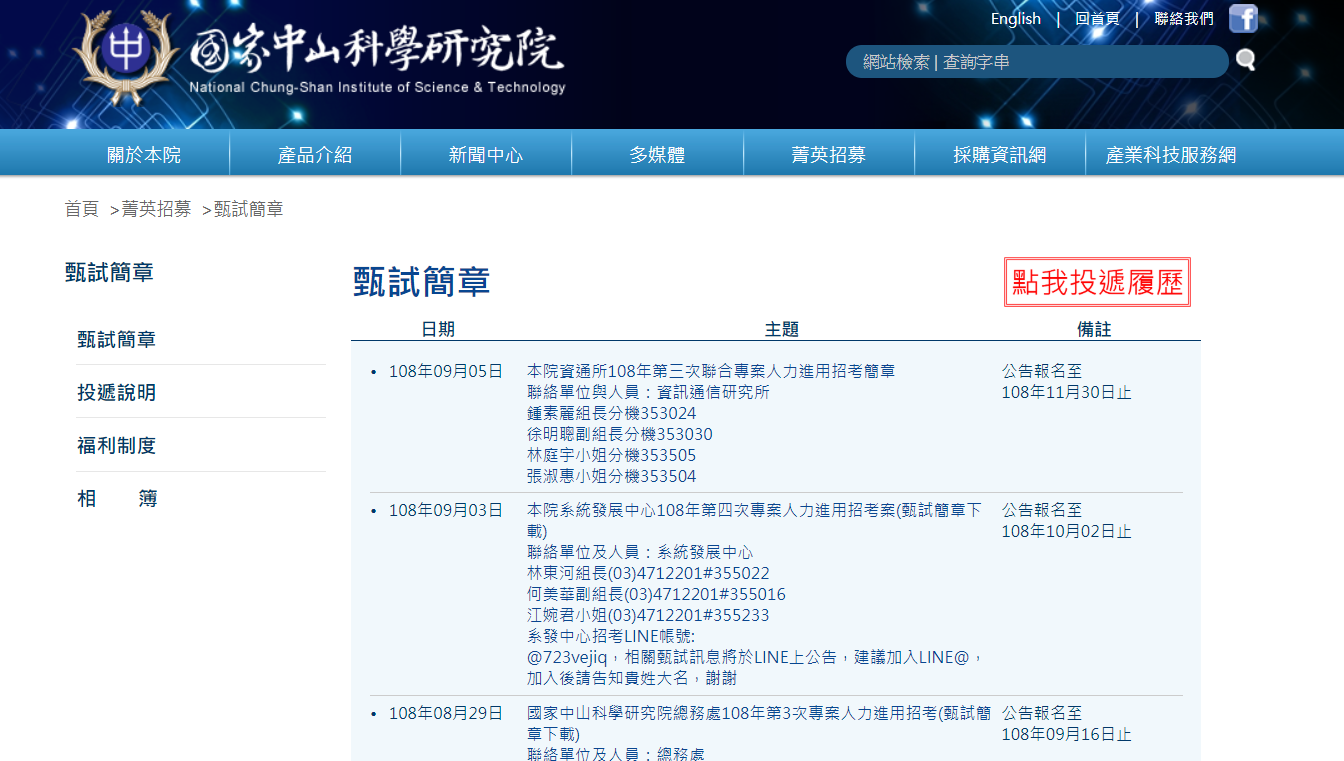 國家中山科學研究院飛彈火箭研究所109年第一次人力進用招考員額需求表國家中山科學研究院飛彈火箭研究所109年第一次人力進用招考員額需求表國家中山科學研究院飛彈火箭研究所109年第一次人力進用招考員額需求表國家中山科學研究院飛彈火箭研究所109年第一次人力進用招考員額需求表國家中山科學研究院飛彈火箭研究所109年第一次人力進用招考員額需求表國家中山科學研究院飛彈火箭研究所109年第一次人力進用招考員額需求表國家中山科學研究院飛彈火箭研究所109年第一次人力進用招考員額需求表國家中山科學研究院飛彈火箭研究所109年第一次人力進用招考員額需求表國家中山科學研究院飛彈火箭研究所109年第一次人力進用招考員額需求表國家中山科學研究院飛彈火箭研究所109年第一次人力進用招考員額需求表工作编號職類學歷需求薪資範圍專長(技能)學歷、經歷條件工作內容需求員額工作地點甄試方式1研發類博士77,250│85,000機械/航空＊投遞履歷前請詳閱招考簡章。＊請檢附歷年勞保異動明細表，無工作經驗者免提供。＊需具下列條件(未檢附證明資料，視同資格不符)：1.機械/航空/應用力學/造船/工程科學/動力機械/系統工程/核子工程等理工系所畢業。2.需檢附大學、研究所及博士各學年成績單，與有助審查資料(相關專業經驗、專題、論文)。3.具有全民英檢中級或TOEIC 550以上及其它英文檢定證照同等級以上(需檢附證明資料)。＊具下列條件為佳(請檢附證明資料)：1.具熱流相關研發工作經驗。2.具流體力學/熱流學等相關領域之研究經驗。3.具熱流試驗或分析軟體使用工作經驗。4.其他可資佐證符合專長(技能)或工作內容需求之公、民營機構訓練證照或證明。至少從事下列工作之一：熱控制系統規劃、設計、分析。高溫熱防護設計、分析。熱傳試驗規劃、執行等工作。熱流數值模擬分析。熱流數值分析軟體開發。2桃園龍潭初試：1.書面審查40%(70分合格)2.口試60%(70分合格)複試：口試100%(70分合格)2研發類博士77,250|85,000控制＊投遞履歷前請詳閱招考簡章。＊請檢附歷年勞保異動明細表，無工作經驗者免提供。＊需具下列條件(未檢附證明資料，視同資格不符)：航太/機械/電機/電控/應用力學/工程科學/土木/船舶/數學/物理等理工系所畢業。2.需檢附大學、研究所及博士各學年成績單(未檢附者，視同資格不符)，與有助審查資料(相關專業經驗、專題、論文)。3.具有全民英檢中級或TOEIC 550以上及其它英文檢定證照同等級以上(需檢附證明資料)。＊具下列條件為佳(請檢附證明資料)：1.具控制系統分析、設計或模擬修習或工作經 驗。2.具應用力學及流體力學修習或工作經驗。3.具導引律設計/分析或模擬修習或工作經驗。至少從事下列工作之一：1.飛行控制系統(自動駕駛儀)設計。2.6-DOF Simulation (六自由度模擬)。3.導引律設計。1桃園龍潭初試：1.書面審查40%(70分合格)2.口試60%(70分合格)複試：口試100%(70分合格)3研發類碩士56,650│65,000機械/航空/造船/系統工程＊投遞履歷前請詳閱招考簡章。＊請檢附歷年勞保異動明細表，無工作經驗者免提供。＊需具下列條件(未檢附證明資料，視同資格不符)：1.機械/車輛/航太/造船/輪機/模具/製造/機電/自動控制/應用力學/動力/飛機/冷凍空調/工程科學/資訊工程/系統工程等理工系所畢業。2.需檢附大學及研究所各學年成績單，與有助審查資料(相關專業經驗、專題、論文)。3.具有全民英檢中級或TOEIC 550以上及其它英文檢定證照同等級以上(需檢附證明資料)。＊具下列條件為佳(請檢附證明資料)：1.具系統工程/專案管理/生產管理相關工作經驗。2.具MS Office軟體(含Project)操作能力。3.其他可資佐證符合專長(技能)或工作內容需求之公、民營機構訓練證照或證明。至少從事下列工作之一：「系統工程」及「專案管理」的推動與執行。1.飛彈、火箭及相關武器系統裝備之研發、生產和後勤之系統整合。2.硬品產製與預算支用之規劃和管制。5桃園龍潭初試：1.書面審查40%(70分合格)2.口試60%(70分合格)複試：口試100%(70分合格)4研發類碩士56,650│65,000機械/航空＊投遞履歷前請詳閱招考簡章。＊請檢附歷年勞保異動明細表，無工作經驗者免提供。＊需具下列條件(未檢附證明資料，視同資格不符)：1.機械/航空等理工系所畢業。2.需檢附大學及研究所各學年成績單，與有助審查資料(相關專業經驗、專題、論文)。3.具有全民英檢中級或TOEIC 550以上及其它英文檢定證照同等級以上(需檢附證明資料)。＊具下列條件為佳(請檢附證明資料)：1.具渦輪發動機/熱流/燃燒/氣動力/噴射推進等相關領域背景。2.具熱流實驗/風洞實驗相關工作經驗。至少從事下列工作之一：1.渦輪發動機、飛行載具引擎地面試驗之規劃、執行、數據分析。2.試驗/試驗設備相關之熱流問題分析、評估、研究。2桃園龍潭初試：1.書面審查40%(70分合格)2.口試60%(70分合格)複試：口試100%(70分合格)5研發類碩士56,650│65,000機械/航空＊投遞履歷前請詳閱招考簡章。＊請檢附歷年勞保異動明細表，無工作經驗者免提供。＊需具下列條件(未檢附證明資料，視同資格不符)：1.機械/航空等理工系所畢業。2.需檢附大學及研究所各學年成績單，與有助審查資料(相關專業經驗、專題、論文)。3.具有全民英檢中級或TOEIC 550以上及其它英文檢定證照同等級以上(需檢附證明資料)。＊具下列條件為佳(請檢附證明資料)：1.具機械設備設計/加工/製造及產品製程規劃等技術及工作經驗。2.具結構與機構之動、靜態設計/分析或試驗背景及CAD/CAE軟體工作經驗。3.具高壓氣體管線設計/分析/繪圖工作經驗。至少從事下列工作之一：1.設備結構、機構、關鍵組件及相關裝備設計、開發、分析或試驗相關工作。2.高壓氣體管線之管路規劃、設計繪圖、分析與操作相關工作。2 桃園龍潭初試：1.書面審查40%(70分合格)2.口試60%(70分合格)複試：口試100%(70分合格)6研發類碩士56,650│65,000電子/電機/控制/資訊＊投遞履歷前請詳閱招考簡章。＊請檢附歷年勞保異動明細表，無工作經驗者免提供。＊需具下列條件(未檢附證明資料，視同資格不符)：1.電子/電機/控制/資訊/計算機等理工系所畢業。2.需檢附大學及研究所各學年成績單，與有助審查資料(相關專業經驗、專題、論文)。3.具有全民英檢中級或TOEIC 550以上及其它英文檢定證照同等級以上(需檢附證明資料)。＊具下列條件為佳(請檢附證明資料)：1.具LabVIEW軟體CLD進階認證(需檢附證明資料)。2.具PC base LabVIEW程式2年(含)以上撰寫經驗。3.具儀具整合，資料擷取及通訊協定撰寫工作經驗。至少從事下列工作之一：1.風洞試驗設備儀控模組設計操控。2.風洞試驗設備擷取控制系統軟體開發及編撰。1桃園龍潭初試：1.書面審查40%(70分合格)2.口試60%(70分合格)複試：口試100%(70分合格)7研發類碩士56,650│65,000機械/航空＊投遞履歷前請詳閱招考簡章。＊請檢附歷年勞保異動明細表，無工作經驗者免提供。＊需具下列條件(未檢附證明資料，視同資格不符)：1.機械/航空/應用力學/造船/工程科學/動力機械/系統工程/核子工程等理工系所畢業。2.需檢附大學及研究所各學年成績單，與有助審查資料(相關專業經驗、專題、論文)。3.具有全民英檢中級或TOEIC 550以上及其它英文檢定證照同等級以上(需檢附證明資料)。＊具下列條件為佳(請檢附證明資料)：1.具熱流相關研發工作經驗。2.具流體力學/熱流學等相關領域之研究經驗。3.具熱流試驗或分析軟體使用工作經驗。4.其他可資佐證符合專長(技能)或工作內容需求之公、民營機構訓練證照或證明。至少從事下列工作之一：系統熱設計分析。熱傳試驗(需配合加班及出差)熱流數值模型建立及模擬分析。2桃園龍潭初試：1.書面審查40%(70分合格)2.口試60%(70分合格)複試：口試100%(70分合格8研發類碩士56,650│65,000機械/航空＊投遞履歷前請詳閱招考簡章。＊請檢附歷年勞保異動明細表，無工作經驗者免提供。＊需具下列條件(未檢附證明資料，視同資格不符)：1.機械/航空/造船/土木/應用力學/機電/系統科學/工程科學/營建/動力機械/車輛/系統工程等理工系所畢業。2.需檢附大學及研究所各學年成績單，與有助審查資料(相關專業經驗、專題、論文)。3.具有全民英檢中級或TOEIC 550以上及其它英文檢定證照同等級以上(需檢附證明資料)。＊具下列條件為佳(請檢附證明資料)：1.具機械結構設計、造船、結構試驗、模態測試及量測技術等相關研究或工作經驗。2..熟悉SolidWorks、Pro/E、AutoCAD、Famos、Matlab、 LabView、ME’scope (或其他模態測試軟體)等軟體工具之一。3..具結構有限元素分析相關研究工作經驗及結構分析套裝軟體使用實務經驗。至少從事下列工作之一：1.各型火箭飛彈及水下載具結構/機構/關鍵組件及相關裝備之研發設計/分析模擬/組測試驗。2.載具結構系統工程之系統規劃/分析，介面協調/整合等。4桃園龍潭初試：1.書面審查40%(70分合格)2.口試60%(70分合格)複試：口試100%(70分合格)9研發類碩士56,650│65,000機械/航空/品保檢測＊投遞履歷前請詳閱招考簡章。＊請檢附歷年勞保異動明細表，無工作經驗者免提供。＊需具下列條件(未檢附證明資料，視同資格不符)：1.機械/航空/造船/動力機械/材料/應用力學/物理/輪機/工業工程/水利工程/車輛工程/模具等理工系所畢業。2.需檢附大學及研究所各學年成績單，與有助審查資料(相關專業經驗、專題、論文)。3.具有全民英檢中級或TOEIC 550以上及其它英文檢定證照同等級以上(需檢附證明資料)。＊具下列條件為佳(請檢附證明資料)：1.具機械/航太零組件/鑄件非破壞檢測等相關工作經驗或證照。2.具品質管理/品質檢驗/實驗室管理等相關工作經驗或證照。3.具航太零組件設計/製造等實務工作經驗。至少從事下列工作之一：1.非破壞檢測技術開發與應用。2.非破壞/品保檢測執行與結果研判。3.實驗室品質系統認證工作推動。1桃園龍潭初試：1.書面審查40%(70分合格)2.口試60%(70分合格)複試：口試100%(70分合格)10研發類碩士56,650│65,000機械/航空/品保檢測＊投遞履歷前請詳閱招考簡章。＊請檢附歷年勞保異動明細表，無工作經驗者免提供。＊需具下列條件(未檢附證明資料，視同資格不符)：1.機械/航空/造船/動力機械/材料/應用力學/物理/輪機/工業工程/水利工程/車輛工程/模具等理工系所畢業。2.需檢附大學及研究所各學年成績單，與有助審查資料(相關專業經驗、專題、論文)。3.具有全民英檢中級或TOEIC 550以上及其它英文檢定證照同等級以上(需檢附證明資料)。＊具下列條件為佳(請檢附證明資料)：1.具機械/航太零組件耐壓測試等相關工作經驗。2.具品質管理/品質檢驗/實驗室管理等相關工作經驗或證照。3.具機械設計/組裝、品保(管)檢測相關工作經驗。至少從事下列工作之一：1.壓力容器耐壓測試技術開發與應用。2.壓力容器及噴嘴組等硬品液壓氣密功能測試。3.品質文件資料建立及實驗室認證系統維護。1桃園龍潭初試：1.書面審查40%(70分合格)2.口試60%(70分合格)複試：口試100%(70分合格)11研發類碩士56,650│65,000電子/電機＊投遞履歷前請詳閱招考簡章。＊請檢附歷年勞保異動明細表，無工作經驗者免提供。＊需具下列條件(未檢附證明資料，視同資格不符)：1.電機/電信/電力/車輛/航太/動力機械/機電/系統科學/工程科學/光電/電子/系統工程/計算機/自動控制/冷凍空調/通訊/電控/資訊工程等理工系所畢業。2.需檢附大學及研究所各學年成績單，與有助審查資料(相關專業經驗、專題、論文)。3.具有全民英檢中級或TOEIC 550以上及其它英文檢定證照同等級以上(需檢附證明資料)。＊具下列條件為佳(請檢附證明資料)：1.具品質工程/量測檢驗與NI測試程式語言/軟韌體開發/程式語言/品保相關經驗或證照。3.具電機檢修/檢測機儀器使用/電腦軟硬體系統使用或維護。4.具ISO品質系統管理/電力系統測試維護/佈線施工及電力電子訊號量測相關工作經驗。至少從事下列工作之一：1.執行電機類檢驗與測試/測試設備/測試程序規劃與管制。 2.品質管理作業規劃/管制與稽核。1桃園龍潭初試：1.書面審查40%(70分合格)2.口試60%(70分合格)複試：口試100%(70分合格)12研發類碩士56,650│ 65,000機械＊投遞履歷前請詳閱招考簡章。＊請檢附歷年勞保異動明細表，無工作經驗者免提供。＊需具下列條件(未檢附證明資料，視同資格不符)：1.機械/航空/土木/測量/空間資訊/物理/數學/電機/電子/工業工程等理工系所畢業。2.需檢附大學及研究所各學年成績單，與有助審查資料(相關專業經驗、專題、論文)。3.具有全民英檢中級或TOEIC 550以上及其它英文檢定證照同等級以上(需檢附證明資料)。＊具下列條件為佳(請檢附證明資料)：1.具接觸式尺碼檢驗工作經驗。2.具空間/大地測量或物性量測工作經驗。3.具光學/電子經緯儀/雷射追蹤儀或其他類似空間量測儀器操作經驗。4.具機械設計/電腦輔助/機械製圖/品質管理/品質檢驗等工作經驗或相關技術士技能檢定證照。至少從事下列工作之一：1.機械零組件檢驗及品質管制。2.使用經緯儀/雷射追蹤儀或其他類似空間量測儀器執行空間/大地/航空器/船舶/設施工程測量。3.使用重量量測機具與慣性儀等儀器執行物性量測。4.機械設計與繪圖，及設計檢測夾治具。1桃園龍潭初試：1.書面審查40%(70分合格)2.口試60%(70分合格)複試：口試100%(70分合格)13研發類碩士56,650|65,000機械/航空/造船/應用力學＊投遞履歷前請詳閱招考簡章。＊請檢附歷年勞保異動明細表，無工作經驗者免提供。＊需具下列條件(未檢附證明資料，視同資格不符)：1.機械/航太/造船/系統工程/海洋工程/應用力學/土木/物理/數學等理工系所畢業。2.需檢附大學及研究所各學年成績單，與有助審查資料(相關專業經驗、專題、論文)。3.具有全民英檢中級或TOEIC 550以上及其它英文檢定證照同等級以上(需檢附證明資料)。＊具下列條件為佳(請檢附證明資料)：1.具修習各類旋翼空氣動力、水動力(螺槳、直升機葉片及渦輪葉片等)之分析、設計及計算流體力學等相關課程。2.具計算流體力學等相關領域之研究工作經驗。3.具 Fluent/OpenFOAM/  STARCCM+等商業軟體使用經驗。至少從事下列工作之一：螺槳及水下載具水動力及性能分析、設計。水下載具外型設計、流場計算網格建立及流場數值模擬。2桃園龍潭初試：1.書面審查40%(70分合格)2.口試60%(70分合格)複試：口試100%(70分合格)14研發類碩士56,650|65,000機械/航空/造船/應用力學＊投遞履歷前請詳閱招考簡章。＊請檢附歷年勞保異動明細表，無工作經驗者免提供。＊需具下列條件(未檢附證明資料，視同資格不符)：1.機械/航太/造船/系統工程/應用力學等系所畢業。2.需檢附大學及研究所各學年成績單，與有助審查資料(相關專業經驗、專題、論文)。3.具有全民英檢中級或TOEIC 550以上及其它英文檢定證照同等級以上(需檢附證明資料)。＊具下列條件為佳(請檢附證明資料)：1.曾修習流體力學/計算流體力學/空氣動力學等相關課程。2.具計算流體力學等相關領域之研究工作經驗。3.具 Fluent/OpenFOAM/  STARCCM+等商業軟體使用經驗。至少從事下列工作之一：1.載具外流場計算網格建立及流場數值模擬。2.載具外型設計及運動性能分析。2桃園龍潭初試：1.書面審查40%(70分合格)2.口試60%(70分合格)複試：口試100%(70分合格)15研發類碩士56,650│65,000控 制＊投遞履歷前請詳閱招考簡章。＊請檢附歷年勞保異動明細表，無工作經驗者免提供。＊需具下列條件(未檢附證明資料，視同資格不符)：1.航太/控制/造船/電機/動機/資訊/工程科學/機械/應力/測量等理工系所畢業。2.需檢附大學及研究所各學年成績單，與有助審查資料(相關專業經驗、專題、論文)。3.具有全民英檢中級或TOEIC 550以上及其它英文檢定證照同等級以上(需檢附證明資料)。＊具下列條件為佳(請檢附證明資料)：1.孰悉Matlab、Labview相關軟體。2.具軟體開發或C/C++之相關工作經驗。3.孰悉DSP即時軟體開發環境。4.孰悉控制系統設計。5.具導航系統設計實務經驗。至少從事下列工作之一：控制系統之設計/測試/分析。導航系統之設計/測試/分析。2桃園龍潭初試：1.書面審查40%(70分合格)2.口試60%(70分合格)複試：口試100%(70分合格)16研發類碩士56,650│65,000電子/電機/機械/資訊＊投遞履歷前請詳閱招考簡章。＊請檢附歷年勞保異動明細表，無工作經驗者免提供。＊需具下列條件(未檢附證明資料，視同資格不符)：1.電子/電機/機械/資訊等理工系所畢業。2.需檢附大學及研究所各學年成績單，與有助審查資料(相關專業經驗、專題、論文)。3.具有全民英檢中級或TOEIC 550以上及其它英文檢定證照同等級以上(需檢附證明資料)。＊具下列條件為佳(請檢附證明資料)：1.孰悉Matlab、Labview相關軟體。2具軟體開發或C/C++之相關工作經驗。3.孰悉FPGA、ARM、DSP設計經驗。至少從事下列工作之一：1.撰寫FPGA、MCU等相關周邊韌體研發，包括設計、測試、分析等。2.類比及數位濾波器研製，包括設計、測試、分析等。3.系統工程，包括系統規劃、分析，介面協調、整合等。1桃園龍潭初試：1.書面審查40%(70分合格)2.口試60%(70分合格)複試：口試100%(70分合格)17研發類碩士56,650|65,000電子/電機＊投遞履歷前請詳閱招考簡章。＊請檢附歷年勞保異動明細表，無工作經驗者免提供。＊需具下列條件(未檢附證明資料，視同資格不符)：1.電子/電機/控制/電信/光電/資訊工程等相關理工系所畢業。2.需檢附大學及研究所各學年成績單(未檢附者，視同資格不符)，與有助審查資料(相關專業經驗、專題、論文)。3.具有全民英檢中級或TOEIC 550以上及其它英文檢定證照同等級以上(需檢附證明資料)。＊具下列條件為佳(請檢附證明資料)：1.具類比、數位電路、單晶片設計經驗。2.具下列軟體開發經驗C++/Linux/Matlab /LabVIEW/內嵌式程式。3.具通訊與數位信號處理經驗。4.具FPGA/ASIC設計經驗。至少從事下列工作之一：1.慣性及衛星接收機導航系統軟硬體開發。2.DSP/ARM處理器軟體/韌體/硬體開發研製。3.FPGA VHDL，VERILOG等相關語法工具，進行數位電路縮裝開發設計。2桃園龍潭初試：1.書面審查40%(70分合格)2.口試60%(70分合格)複試：口試100%(70分合格)18研發類碩士56,650│ 65,000工業工程/專案管理/生產管理＊投遞履歷前請詳閱招考簡章。＊請檢附歷年勞保異動明細表，無工作經驗者免提供。＊需具下列條件(未檢附證明資料，視同資格不符)：1.工業工程/機械/航空/電機等理工系所畢業。2.需檢附大學及研究所各學年成績單，與有助審查資料(相關專業經驗、專題、論文)。3.具有全民英檢中級或TOEIC 550以上及其它英文檢定證照同等級以上(需檢附證明資料)。＊具下列條件為佳(請檢附證明資料)：1.具專案管理/生產管理工作經驗1年(含)以上。2.具各項專案管理技能檢定成績或證照。3.具機械類加工製造檢驗與品質管理工作經驗。4.具機械藍圖識圖能力或經驗。5.具資料庫大數據處理經驗。至少從事下列工作之一：1.專案/生產管理工作。2.專案硬品產製規劃及管制與生產數據分析。3.產製現代化工作規畫及推動。4.工廠管理相關資訊需求規劃與設計。3桃園龍潭初試：1.書面審查40%(70分合格)2.口試60%(70分合格)複試：口試100%(70分合格)19研發類碩士56,650│65,000電子/電機/資訊＊投遞履歷前請詳閱招考簡章。＊請檢附歷年勞保異動明細表，無工作經驗者免提供。＊需具下列條件(未檢附證明資料，視同資格不符)：1.電子/電機/資訊等理工系所畢業。2.需檢附大學及研究所各學年成績單，與有助審查資料(相關專業經驗、專題、論文)。3.具有全民英檢中級或TOEIC 550以上及其它英文檢定證照同等級以上(需檢附證明資料)。＊具下列條件為佳(請檢附證明資料)：1.具電子/資訊相關研發或生產工作經驗。2.具類比、數位電路設計經驗3.具下列開發經驗之       一：C/C++ /Matlab /LabVIEW。4.具FPGA或DSP設計經驗。至少從事下列工作之一：1.光纖陀螺儀系統之研發，包括設計、測試、分析等。2.測試工程，包括測試環境建置，自動化測試，介面協調、軟硬體整合等。1桃園龍潭初試：1.書面審查40%(70分合格)2.口試60%(70分合格)複試：口試100%(70分合格)20研發類碩士56,650│65,000機械/航空＊投遞履歷前請詳閱招考簡章。＊請檢附歷年勞保異動明細表，無工作經驗者免提供。＊需具下列條件(未檢附證明資料，視同資格不符)：1.機械/車輛/航太/造船/輪機/模具/製造/機電/應用力學/動力等理工系所畢業。2.需檢附大學及研究所各學年成績單，與有助審查資料(相關專業經驗、專題、論文)。3.具有全民英檢中級或TOEIC 550以上及其它英文檢定證照同等級以上(需檢附證明資料)。＊具下列條件為佳(請檢附證明資料)：1.具機電設備/模組機構設計、工程分析、製程規劃相關工作經驗。2.具SolidWorks、AutoCAD等CAD/CAM軟體工作經驗。3.具振動分析/試驗相關工作經驗。至少從事下列工作之一：1.導航機電模組的研發，包括機構設計、繪圖、工程分析、製程規劃等。2.導航機電模組抗振動性能的設計、測試與分析。1桃園龍潭初試：1.書面審查40%(70分合格)2.口試60%(70分合格)複試：口試100%(70分合格)21研發類碩士56,650|65,000控制＊投遞履歷前請詳閱招考簡章。＊請檢附歷年勞保異動明細表，無工作經驗者免提供。＊需具下列條件(未檢附證明資料，視同資格不符)：1.航太/機械/電機/電控/應用力學/工程科學/土木/船舶/數學/物理等理工系所畢業。2.需檢附大學及研究所各學年成績單，與有助審查資料(相關專業經驗、專題、論文)。3.具有全民英檢中級或TOEIC 550以上及其它英文檢定證照同等級以上(需檢附證明資料)。＊具下列條件為佳(請檢附證明資料)：1.具控制系統分析、設計或模擬修習或工作經 驗。2.具應用力學及流體力學修習或工作經驗。3.具導引律設計/分析或模擬修習或工作經驗。至少從事下列工作之一：1.飛行控制系統(自動駕駛儀)設計。2.6-DOF Simulation (六自由度模擬)。2桃園龍潭初試：1.書面審查40%(70分合格)2.口試60%(70分合格)複試：口試100%(70分合格)22研發類碩士56,650|65,000機械/航空＊投遞履歷前請詳閱招考簡章。＊請檢附歷年勞保異動明細表，無工作經驗者免提供。＊需具下列條件(未檢附證明資料，視同資格不符)：1.機械/動機/車輛/航太/造船/輪機/模具/飛機/材料等理工系所畢業。2.需檢附大學及研究所各學年成績單，與有助審查資料(相關專業經驗、專題、論文)。3.具有全民英檢中級或TOEIC 550以上及其它英文檢定證照同等級以上(需檢附證明資料)。＊具下列條件為佳(請檢附證明資料)：1.具機械類加工製造檢驗。2.具品質管理工作經驗。3.具夾治具設計開發經驗。至少從事下列工作之一：1.精密機械零組件檢驗及相關品質統計與變異分析等品質管理工作。2.檢驗夾治具設計開發。3.材料檢驗規劃及委製案材料檢驗需求審查等相關工作。1桃園龍潭初試：1.書面審查40%(70分合格)2.口試60%(70分合格)複試：口試100%(70分合格)23研發類碩士56,650|65,000品質管理＊投遞履歷前請詳閱招考簡章。＊請檢附歷年勞保異動明細表，無工作經驗者免提供。＊需具下列條件(未檢附證明資料，視同資格不符)：1.工業工程等理工系所畢業。2.需檢附大學及研究所各學年成績單，與有助審查資料(相關專業經驗、專題、論文)。3.具有全民英檢中級或TOEIC 550以上及其它英文檢定證照同等級以上(需檢附證明資料)。＊具下列條件為佳(請檢附證明資料)：1.具品質管理工作經驗。2.具實驗室管理工作經驗。3.具品質管理系統工作經驗。至少從事下列工作之一：1.精密機械零組件檢驗及相關品質統計與變異分析等品質管理工作。2.檢測實驗室品質系統工作執行。3.執行品質管理系統業務。1桃園龍潭初試：1.書面審查40%(70分合格)2.口試60%(70分合格)複試：口試100%(70分合格)24研發類碩士56,650│65,000機械/航空＊投遞履歷前請詳閱招考簡章。＊請檢附歷年勞保異動明細表，無工作經驗者免提供。＊需具下列條件(未檢附證明資料，視同資格不符)：1.機械/車輛/航太/自動控制/造船/輪機/模具/製造/機電/應用力學/動力/工程科學/冷凍空調/系統工程等理工系所畢業。2.需檢附大學及研究所各學年成績單，與有助審查資料(相關專業經驗、專題、論文)。3.具有全民英檢中級或TOEIC 550以上及其它英文檢定證照同等級以上(需檢附證明資料)。＊具下列條件為佳(請檢附證明資料)：1.具流體力學/熱流學/流體機械設計等相關工作經驗。2.具磨潤或齒輪系之設計/分析等相關工作經驗。3.具推進相關領域之研究經驗。4.具控制器設計相關領域之經驗。5.具機械設計3D繪圖1年(含)以上工作經驗。至少從事下列工作之一：1.推進系統之研發，包括機械設計、熱流分析、以及測試驗證等工作。2.磨潤系統設計/分析。3.齒輪系設計/分析。4.機械零組件之設計/測試/分析/3D繪圖。5.流體機械控制器研發、測試與分析等工作。(需配合加班及出差)5桃園龍潭初試：1.書面審查40%(70分合格)2.口試60%(70分合格)複試：口試100%(70分合格)25研發類碩士56,650|65,000機械/航空＊投遞履歷前請詳閱招考簡章。＊請檢附歷年勞保異動明細表，無工作經驗者免提供。＊需具下列條件(未檢附證明資料，視同資格不符)：1.機械/應用力學/航太/造船/動力/系統工程/機電/土木等理工系所畢業。2.需檢附大學及研究所各學年成績單，與有助審查資料(相關專業經驗、專題、論文)。3.具有全民英檢中級或TOEIC 550以上及其它英文檢定證照同等級以上(需檢附證明資料)。＊具下列條件為佳(請檢附證明資料)：1.具Pro/E、Solidworks等3D CAD軟體或機械設計能力。2.具有限元素分析軟體使用經驗。3.具機構分析軟體使用經驗。4.具液/氣壓系統設計經驗。5.其他可資佐證符合專長(技能)或工作內容需求之公、民營機構訓練證照或證明。執行機械零組件、機構系統及液/氣壓系統的研發設計、分析模擬、製造、組裝、測試驗證等工作。5桃園龍潭初試：1.書面審查40%(70分合格)2.口試60%(70分合格)複試：口試100%(70分合格)26研發類碩士56,650|65,000電子/電機/資工＊投遞履歷前請詳閱招考簡章。＊請檢附歷年勞保異動明細表，無工作經驗者免提供。＊需具下列條件(未檢附證明資料，視同資格不符)：1.電子/電機/機械/控制/電信/光電/資訊工程等理工系所畢業。2.需檢附大學及研究所各學年成績單，與有助審查資料(相關專業經驗、專題、論文)。3.具有全民英檢中級或TOEIC 550以上及其它英文檢定證照同等級以上(需檢附證明資料)。＊具下列條件為佳(請檢附證明資料)：1.熟悉C/C++程式語言。2.具Visual Studio、MFC、Qt、CAN bus、LabWindows/CVI等開發經驗尤佳。至少從事下列工作之一：1.整合電子、馬達或液壓控制、通信之人機介面或操控軟體開發，主要作業平台包含Windows及Linux。2.內嵌式系統之韌體開發，主要的CPU包含8086、8051、ARM等。3.PXI測試系統之控制程式開發撰寫。1桃園龍潭初試：1.書面審查40%(70分合格)2.口試60%(70分合格)複試：口試100%(70分合格)27研發類碩士56,650│ 65,000資訊/電子/電機＊投遞履歷前請詳閱招考簡章。＊請檢附歷年勞保異動明細表，無工作經驗者免提供。＊需具下列條件(未檢附證明資料，視同資格不符)：1.資訊/電子/電機/控制/電信/光電工程等理工系所畢業。2.需檢附大學及研究所各學年成績單，與有助審查資料(相關專業經驗、專題、論文)。3.具有全民英檢中級或TOEIC 550以上及其它英文檢定證照同等級以上(需檢附證明資料)＊具下列條件為佳(請檢附證明資料)：1.具微處理器、DSP、FPGA等嵌入式系統軟體開發工作經驗。2.具C/C++/Java電腦程式語言撰寫能力及工作經驗。3.具linux系統及Qt IDE跨平台程式開發工作經驗。4.其他可資佐證符合專長(技能)或工作內容需求之公、民營機構訓練證照或上課證明。至少從事下列工作之一：1.導航、導控、飛控或射控應用法則於嵌入式系統軟體研發。2.應用微軟視窗或linux等作業系統上之人機介面程式開發。3.系統核心設計與測試，開源即時作業系統導入及應用軟體研發。4.系統分析模擬，測試系統整合設計。(需配合加班及出差)4桃園龍潭初試：1.書面審查40%(70分合格)2.口試60%(70分合格)複試：口試100%(70分合格)28研發類碩士56,650│ 65,000資訊/電子/電機＊投遞履歷前請詳閱招考簡章。＊請檢附歷年勞保異動明細表，無工作經驗者免提供。＊需具下列條件(未檢附證明資料，視同資格不符)：1.資訊/電子/電機/控制/電信/光電工程等理工系所畢業。2.需檢附大學及研究所各學年成績單，與有助審查資料(相關專業經驗、專題、論文)。3.具有全民英檢中級或TOEIC 550以上及其它英文檢定證照同等級以上(需檢附證明資料)。＊具下列條件為佳(請檢附證明資料)：1.具微處理器、DSP、FPGA等嵌入式系統硬體開發工作經驗。2.具C/C++/Java電腦語言能力，撰寫中層驅動界面程式工作經驗。3.其他可資佐證符合專長(技能)或工作內容需求之公、民營機構訓練證照或上課證明。至少從事下列工作之一：1.微處理器(微控制器)為基礎之數位電路設計、測試與驗證。2.處理器內核之晶片系統(SOC) 之數位電路設計、測試與驗證。3.通訊介面硬體之設計、測試與驗證，或及驅動韌體。4.閘陣列數位介面(FPGA) 之設計、測試與驗證。5.類比介面之設計、測試與驗證。(需配合加班及出差)3桃園龍潭初試：1.書面審查40%(70分合格)2.口試60%(70分合格)複試：口試100%(70分合格)29研發類碩士56,650│65,000機械/航空 ＊投遞履歷前請詳閱招考簡章。＊請檢附歷年勞保異動明細表，無工作經驗者免提供。＊需具下列條件(未檢附證明資料，視同資格不符)：1.機械/控制/航空/造船/應用力學/機電/系統科學/工程科學等理工系所畢業。2.需檢附大學及研究所各學年成績單，與有助審查資料(相關專業經驗、專題、論文)。3.具有全民英檢中級或TOEIC 550以上及其它英文檢定證照同等級以上(需檢附證明資料)。＊具下列條件為佳(請檢附證明資料)：1.熟悉機械設計3D CAD軟體（NX、Pro/E、SolidWorks等）。2.熟悉Matlab、LabVIEW、單晶片控制技術及C/C++語言。至少從事下列工作之一：1.伺服致動器機構與控制系統設計/分析/模擬/組裝與測試。2.系統工程，包括系統規劃、分析，介面協調、整合等。3.產品設計、元件規格訂定、物料採購等。4.生產流程控管。4桃園龍潭初試：1.書面審查40%(70分合格)2.口試60%(70分合格)複試：口試100%(70分合格)30研發類碩士56,650│65,000電子/電機＊投遞履歷前請詳閱招考簡章。＊請檢附歷年勞保異動明細表，無工作經驗者免提供。＊需具下列條件(未檢附證明資料，視同資格不符)：1.電子/電機/電信/控制/資訊工程/通訊等理工系所畢業。2.具C/C++語言或LabVIEW開發經驗或認證(請檢附證明資料)。3.需檢附大學及研究所各學年成績單，與有助審查資料(相關專業經驗、專題、論文)。4.具有全民英檢中級或TOEIC 550以上及其它英文檢定證照同等級以上(需檢附證明資料)。＊具下列條件為佳(請檢附證明資料)：1.具電子/電機/電信/控制/資訊工程/通訊工程相關工作經驗。2.具嵌入式系統設計/實現/應用相關工作經驗。3.其他可資佐證符合專長(技能)或工作內容需求之公、民營機構訓練證照或證明。至少從事下列工作之一：1.測試器軟硬體開發設計/嵌入式系統應用開發。2. PXI模組化測試系統研發設計及整合。3.測試器故障診斷與排除。4桃園龍潭初試：1.書面審查40%(70分合格)2.口試60%(70分合格)複試：口試100%(70分合格)31研發類碩士56,650│ 65,000電子/電機＊投遞履歷前請詳閱招考簡章。＊請檢附歷年勞保異動明細表，無工作經驗者免提供。＊需具下列條件(未檢附證明資料，視同資格不符)：1.電子/電機/控制/資訊工程/動力機械等理工系所或其他理工系所之電子/電機/控制相關組別畢業。2.需檢附大學及研究所各學年成績單，與有助審查資料(相關專業經驗、專題、論文)。3.具有全民英檢中級或TOEIC 550以上及其它英文檢定證照同等級以上(需檢附證明資料)。＊具下列條件為佳(請檢附證明資料)：1.具C語言或LabVIEW開發工作經驗。2.具電路設計或DSP韌體撰寫等相關工作經驗。3.具能源管理控制器軟韌體開發/電動車電池系統韌體及硬體開發/再生能源儲能系統整合應用/電池測試/電動車控制器開發應用等相關工作經驗。至少從事下列工作之一：1.能源管理控制器軟韌體開發。2.電動車電池系統韌體及硬體開發。3.再生能源儲能系統整合應用。4.雲端資料處理。5.電動車控制器開發應用。2桃園龍潭初試：1.書面審查40%(70分合格)2.口試60%(70分合格)複試：口試100%(70分合格)32研發類碩士56,650│65,000電子/電機＊投遞履歷前請詳閱招考簡章。＊請檢附歷年勞保異動明細表，無工作經驗者免提供。＊需具下列條件(未檢附證明資料，視同資格不符)：1.電子/電機等理工系所畢業。2.需檢附大學及研究所各學年成績單，與有助審查資料(相關專業經驗、專題、論文)。3.具有全民英檢中級或TOEIC 550以上及其它英文檢定證照同等級以上(需檢附證明資料)。＊具下列條件為佳(請檢附證明資料)：1.具電力系統開發工作經驗。2.具電力電子電路設計及DSP韌體撰寫等相關工作經驗。3.具能源管理控制器軟韌體開發/儲電系統整合設計/電池模組研製等相關工作經驗。至少從事下列工作之一：1.電力能源管理控制器開發。2.電力電子系統韌體及硬體開發。3.儲電系統整合開發及應用。4.電池模組研製與測試。1桃園龍潭初試：1.書面審查40%(70分合格)2.口試60%(70分合格)複試：口試100%(70分合格)33研發類碩士56,650│ 65,000機械/航空＊投遞履歷前請詳閱招考簡章。＊請檢附歷年勞保異動明細表，無工作經驗者免提供。＊需具下列條件(未檢附證明資料，視同資格不符)：1.機械/車輛/航太/造船/輪機/模具/製造/機電等理工系所畢業。2.需檢附大學及研究所各學年成績單，與有助審查資料(相關專業經驗、專題、論文)。3.具有全民英檢中級或TOEIC 550以上及其它英文檢定證照同等級以上(需檢附證明資料)。＊具下列條件為佳(請檢附證明資料)：1.具機電設備/模組之機構設計相關工作經驗。2.具SolidWorks 、AutoCAD等CAD/CAM軟體工作經驗。3.具熱流分析/振動分析/試驗相關工作經驗。至少從事下列工作之一：1.設備結構、機構、關鍵組件及相關裝備設計、開發、分析或試驗等。2.電池系統機構設計、分析。1桃園龍潭初試：1.書面審查40%(70分合格)2.口試60%(70分合格)複試：口試100%(70分合格34研發類碩士56,650│65,000機械/航空＊投遞履歷前請詳閱招考簡章。＊請檢附歷年勞保異動明細表，無工作經驗者免提供。＊需具下列條件(未檢附證明資料，視同資格不符)：1.機械/電機/車輛/航空/造船/自動控制/系統/兵器/物理/土木等理工系所畢業。2.需檢附大學及研究所各學年成績單，與有助審查資料(相關專業經驗、專題、論文)。3.具有全民英檢中級或TOEIC 550以上及其它英文檢定證照同等級以上(需檢附證明資料)。＊具下列條件為佳(請檢附證明資料)：1.具大型機械/機構/車輛/車廂研究設計製造經驗。2.具電腦/網路/自動控制/CAD/CAM/CAE/電匠/室內配線等相關證照。3.具吊裝/搬運/高空作業/大貨車/特種車輛等相關證照。4.參加國內外機械/機電相關項目競賽獲獎。至少從事下列工作之一：1.大型機械/機構/電子車廂設計開發。2.輕量化金屬機械/機構/元件設計開發。3.電力自動控制系統/人機介面整合設計開發。2桃園龍潭初試：1.書面審查40%(70分合格)2.口試60%(70分合格)複試：口試100%(70分合格)35研發類碩士56,650│65,000鍛造＊投遞履歷前請詳閱招考簡章。＊請檢附歷年勞保異動明細表，無工作經驗者免提供。＊需具下列條件(未檢附證明資料，視同資格不符)：1.機械/航空等理工系所畢業。2.需檢附大學及研究所各學年成績單，與有助審查資料(相關專業經驗、專題、論文)。3.具有全民英檢中級或TOEIC 550以上及其它英文檢定證照同等級以上(需檢附證明資料)。＊具下列條件為佳(請檢附證明資料)：1.具鍛造相關研發工作經驗。2.具鍛件模流模擬Simufact Forming、QForm 3D、Deform 3D軟體經驗。至少從事下列工作之一：1.鍛造相關設備規畫與籌建。2.鍛造工程，包括製程規劃、模具設計，鍛造模流分析等。2桃園龍潭初試：1.書面審查40%(70分合格)2.口試60%(70分合格)複試：口試100%(70分合格)36研發類碩士56,650│ 65,000機械/航空＊投遞履歷前請詳閱招考簡章。＊請檢附歷年勞保異動明細表，無工作經驗者免提供。＊需具下列條件(未檢附證明資料，視同資格不符)：1.機械/車輛/航太/造船/輪機/模具/製造/機電/自動控制/應用力學/動力等理工系所畢業。2.需檢附大學及研究所各學年成績單，與有助審查資料(相關專業經驗、專題、論文)。3.具有全民英檢中級或TOEIC 550以上及其它英文檢定證照同等級以上(需檢附證明資料)。＊具下列條件為佳(請檢附證明資料)：1.具機械設計/加工/製造及產品製程規劃等技術及工作經驗。2.具CAD/CAM製程設計工作經驗。3.熟悉機械設計Solid Works繪圖軟體。4.其他可資佐證符合專長(技能)或工作內容需求之公、民營機構訓練證照或證明。機械設計/製造及產品製程規劃/研發/產能籌建/測試分析/生產規劃與專案管理等產製。4桃園龍潭初試：1.書面審查40%(70分合格)2.口試60%(70分合格)複試：口試100%(70分合格)37研發類碩士56,650│65,000機械/航空＊投遞履歷前請詳閱招考簡章。＊請檢附歷年勞保異動明細表，無工作經驗者免提供。＊需具下列條件(未檢附證明資料，視同資格不符)：1.機械/車輛/航太/造船/輪機/模具/製造/機電/自動控制/應用力學/動力等理工系所畢業。2.需檢附大學及研究所各學年成績單，與有助審查資料(相關專業經驗、專題、論文)。3.具有全民英檢中級或TOEIC 550以上及其它英文檢定證照同等級以上(需檢附證明資料)。＊具下列條件為佳(請檢附證明資料)：1.具機械設計/加工/製造及產品製程規劃/CAD/CAM製程設計等技術及工作經驗。2.具機械設備開發/液壓設備或組件測試設備開發及測試程式設計規劃撰寫等相關工作經驗1年(含)以上。3.熟悉機械設計Solid Works繪圖軟體。4.其他可資佐證符合專長(技能)或工作內容需求之公、民營機構訓練證照或證明。至少從事下列工作之一：1.機械設計/製造及產品製程規劃/研發/產能籌建/測試分析等產製工作。2.精密液壓組件、超低溫致冷器研發，含籌料、零件製造/組件組裝/總成測試等技術開發。6桃園龍潭初試：1.書面審查40%(70分合格)2.口試60%(70分合格)複試：口試100%(70分合格)38研發類碩士56,650│65,000電子/電機＊投遞履歷前請詳閱招考簡章。＊請檢附歷年勞保異動明細表，無工作經驗者免提供。＊需具下列條件(未檢附證明資料，視同資格不符)：1.電子/電機/控制/電信/光電/資訊/通訊/動力機械/電控/應用力學/航太/機械/物理/應用物理/車輛工程/自動化科技/工程科學等理工系所畢業或其他理工系所之電子/電機/控制相關組別畢業。2.需檢附大學及研究所各學年成績單，與有助審查資料(相關專業經驗、專題、論文)。3.具有全民英檢中級或TOEIC 550以上及其它英文檢定證照同等級以上(需檢附證明資料)。＊具下列條件為佳(請檢附證明資料)：1.具Keil C語言開發能力或工作經驗。2.具微處理器/DSP、FPGA等嵌入式系統開發工作能力或工作經驗。3.具類比/數位電路/單晶片設計整合經驗。4.具電子電路整合設計/電力電子系統整合設計能力或工作經驗。至少從事下列工作之一：1.航太模組控制軟體/韌體開發。2.軟體/韌體、DSP數位電路及微處理器軟硬體開發研製。3.系統核心設計與測試/系統分析模擬。4.電力電子系統設計與開發。5.類比及數位控制電路設計/分析與驗測。2桃園龍潭初試：1.書面審查40%(70分合格)2.口試60%(70分合格)複試：口試100%(70分合格)39研發類碩士56,650|65,000機械/專案管理/生產管理＊投遞履歷前請詳閱招考簡章。＊請檢附歷年勞保異動明細表，無工作經驗者免提供。＊需具下列條件(未檢附證明資料，視同資格不符)：1.機械/航太/模具/製造/機電/工業工程/工業管理等理工系所畢業。2.工業工程/工業管理系所需修習工程圖學相關學分或具機械製圖等相關專長訓練(請檢附證明資料)。3.需檢附大學及研究所各學年成績單，與有助審查資料(相關專業經驗、專題、論文)。4.具有全民英檢中級或TOEIC 550以上及其它英文檢定證照同等級以上(需檢附證明資料)。＊具下列條件為佳(請檢附證明資料)：1.具專案管理/生產管理/研發管理工作經驗。 2.具機械設計/加工/製 造及產品製程規劃工作經驗。3.熟悉C、C++與Java 語言/資料庫及網頁開發技術。4.其他可資佐證符合專 長(技能)或工作內容需求之公、民營機構訓練證照或證明。至少從事下列工作之一：1.負責專案管理/生產管理/研發管理工作。2.執行規劃/協調/分析/整合/決策/推動/稽核等工作。1桃園龍潭初試：1.書面審查40%(70分合格)2.口試60%(70分合格)複試：口試100%(70分合格)40研發類碩士56,650│ 65,000機械/航空＊投遞履歷前請詳閱招考簡章。＊請檢附歷年勞保異動明細表，無工作經驗者免提供。＊需具下列條件(未檢附證明資料，視同資格不符)：1.機械/航空/飛機/車輛/造船/輪機/動力機械/應用力學/機電/製造/系統科學/工程科學/系統工程等理工系所畢業。2.需檢附大學及研究所各學年成績單，與有助審查資料(相關專業經驗、專題、論文)。3.具有全民英檢中級或TOEIC 550以上及其它英文檢定證照同等級以上(需檢附證明資料)。＊具下列條件為佳(請檢附證明資料)：1.具機械結構/機構設計相關工作經驗1年(含)以上。2.熟悉下列軟體之一: SolidWorks、Pro/E、AutoCAD。各型武器系統之總成及關鍵零組件之機械/結構/機構設計開發及系統工程相關。4桃園龍潭初試：1.書面審查40%(70分合格)2.口試60%(70分合格)複試：口試100%(70分合格)41研發類碩士56,650│ 65,000電機/控制＊投遞履歷前請詳閱招考簡章。＊請檢附歷年勞保異動明細表，無工作經驗者免提供。＊需具下列條件(未檢附證明資料，視同資格不符)：1.電機/電子/光電/控制等理工系所畢業。2.需檢附大學及研究所各學年成績單，與有助審查資料(相關專業經驗、專題、論文)。3.具有全民英檢中級或TOEIC 550以上及其它英文檢定證照同等級以上(需檢附證明資料)。＊具下列條件為佳(請檢附證明資料)：1.具控制系統分析/設計工作經驗。2.具電路圖規畫及電路製作工作經驗。3.熟悉C/C++、MatLab或LabVIEW等程式語言。4.具使用控制器經驗，如：PLC/工業電腦/單晶片/伺服驅動器…等。各式武器系統之電控系統設計/機電整合及其軟硬體之實現與組測。1桃園龍潭初試：1.書面審查40%(70分合格)2.口試60%(70分合格)複試：口試100%(70分合格)42研發類碩士56,650|65,000環工/衛生＊投遞履歷前請詳閱招考簡章。＊請檢附歷年勞保異動明細表，無工作經驗者免提供。＊需具下列條件(未檢附證明資料，視同資格不符)：1.環工/職安/環安/化學/化工等理工系所畢業。2.化學/化工系所需具環境保護管理或承攬安全責任管理等職安衛系統運作業務工作經驗一年(含)以上(請檢附證明資料)。3.需檢附大學及研究所各學年成績單，與有助審查資料(相關專業經驗、專題、論文)。4.具有全民英檢中級或TOEIC 550以上及其它英文檢定證照同等級以上(需檢附證明資料)。＊具下列條件為佳(請檢附證明資料)：1.具職業安全(衛生)甲級技術士/工業安全技師/工礦衛生(職業安全)技師/環境工程技師/甲、乙級空氣污染防治專責人員/甲、乙級廢(污)水處理防治專責人員/廢棄物清理專業技術人員/毒化性物質專業技術管理人員/製程安全評估人員等相關證照。至少從事下列工作之一：1.廢水處理、空氣污染防治、廢棄物、毒化物等環境管理業務。2.空污防治、廢水處理、毒化物運作等證照、許可證申請、展延業務。3.製程安全評估，作業場所巡檢與稽核。1桃園龍潭初試：1.書面審查40%(70分合格)2.口試60%(70分合格)複試：口試100%(70分合格)43研發類碩士56,650│65,000電機/機械/資工＊投遞履歷前請詳閱招考簡章。＊請檢附歷年勞保異動明細表，無工作經驗者免提供。＊需具下列條件(未檢附證明資料，視同資格不符)：1.電機/機械/資工等理工系所畢業。2.需檢附大學及研究所各學年成績單，與有助審查資料(相關專業經驗、專題、論文)。3.具有全民英檢中級或TOEIC 550以上及其它英文檢定證照同等級以上(需檢附證明資料)。＊具下列條件為佳(請檢附證明資料)：1.具機電整合/控制系統模擬/測試驗證等工作經驗。2.熟悉程式語言Matlab/Simulink/C。至少從事下列工作之一：1.外骨骼機電系統整合及測試驗證，工作包括外骨骼動態系統模擬、測試驗證規劃、控制器參數調教、測試數據分析等。2.系統工程，包括系統需求確認、規格擬定、軟硬體模擬分析，介面整合、分系統溝通協調、測試驗證等。2桃園龍潭初試：1.書面審查40%(70分合格)2.口試60%(70分合格)複試：口試100%(70分合格)44研發類碩士56,650│65,000機械/航空＊投遞履歷前請詳閱招考簡章。＊請檢附歷年勞保異動明細表，無工作經驗者免提供。＊需具下列條件(未檢附證明資料，視同資格不符)：1.機械/航空等理工系所畢業。2.需檢附大學及研究所各學年成績單，與有助審查資料(相關專業經驗、專題、論文)。3.具有全民英檢中級或TOEIC 550以上及其它英文檢定證照同等級以上(需檢附證明資料)。＊具下列條件為佳(請檢附證明資料)：1.具專案管理、研發管理、生產管理、品質管理工作經驗1年(含)以上。2.具各項專案管理技能檢定成績或證照者。至少從事下列工作之一：1.預算管理、進度管制、風險管理等與經營管理相關事務。2.專案管理、研發管理、行銷管理、生產管理等協調、分析、規劃、整合、推動、稽核相關事務。1桃園龍潭初試：1.書面審查40%(70分合格)2.口試60%(70分合格)複試：口試100%(70分合格)45研發類碩士56,650│65,000資訊/工業工程＊投遞履歷前請詳閱招考簡章。＊請檢附歷年勞保異動明細表，無工作經驗者免提供。＊需具下列條件(未檢附證明資料，視同資格不符)：1.資訊/工業工程等理工系所畢業。2.需檢附大學及研究所各學年成績單，與有助審查資料(相關專業經驗、專題、論文)。3.具有全民英檢中級或TOEIC 550以上及其它英文檢定證照同等級以上(需檢附證明資料)。＊具下列條件為佳(請檢附證明資料)：1.具專案管理、資訊安全管理工作經驗1年(含)以上。至少從事下列工作之一：資訊安全品質管理推動與執行。資訊安全控管、軟(硬)體系統規劃建置等資訊安全相關作業。資訊系統開發規劃與分析。1桃園龍潭初試：1.書面審查40%(70分合格)2.口試60%(70分合格)複試：口試100%(70分合格)國家中山科學研究院飛彈火箭研究所109年第一次人力進用招考員額需求表國家中山科學研究院飛彈火箭研究所109年第一次人力進用招考員額需求表國家中山科學研究院飛彈火箭研究所109年第一次人力進用招考員額需求表國家中山科學研究院飛彈火箭研究所109年第一次人力進用招考員額需求表國家中山科學研究院飛彈火箭研究所109年第一次人力進用招考員額需求表國家中山科學研究院飛彈火箭研究所109年第一次人力進用招考員額需求表國家中山科學研究院飛彈火箭研究所109年第一次人力進用招考員額需求表國家中山科學研究院飛彈火箭研究所109年第一次人力進用招考員額需求表國家中山科學研究院飛彈火箭研究所109年第一次人力進用招考員額需求表國家中山科學研究院飛彈火箭研究所109年第一次人力進用招考員額需求表工作编號職類學歷需求薪資範圍專長(技能)學歷、經歷條件工作內容需求員額工作地點甄試方式46技術生產類大學38,110|45,000機械/專案管理/生產管理/資訊工程/採購/物料/財物管理＊投遞履歷前請詳閱招考簡章。＊請檢附歷年勞保異動明細表，無工作經驗者免提供。＊需具下列條件(未檢附證明資料，視同資格不符)：學歷需符合下列條件之一：電子/電機/自動控制/機械/資訊工程/工業工程/資管/工業管理/航太/機電等科系畢業且具生產管理/專案管理/採購/物料管理相關工作經驗6個月(含)以上。其他科系畢業者，需具採購/物料管理/倉儲管理/生產管理/專案管理/研發管理相關工作經驗1年(含)以上，且符合簡章所列第參點報考資格之標準。＊具下列條件為佳(請檢附證明資料)：具機械設計/加工/製 造及產品製程規劃工作經驗。熟悉C、C++、Java語言、MSSQL、Oracle、MySQL等資料庫及網頁開發技術。具SQL資料庫程式語法操作實務經驗。熟悉個人電腦及網路安裝、設定及維護。具一噸以上堆高機訓練合格證書。其他可資佐證符合專 長(技能)或工作內容需求之公、民營機構訓練證照或證明。至少從事下列工作之一：生產管制資訊系統建構及維護。生產管理/專案管理/網路管理等系統維護及器材管理。倉儲管理/物料管理/籌獲管理。刀工量具管理/採購等相關業務。8桃園龍潭1.筆試60%：Word 2013/Excel 2013參考書籍:WORD/EXCEL應用軟體說明(70分合格)2.口試40%(70分合格)國家中山科學研究院飛彈火箭研究所109年第一次人力進用招考員額需求表國家中山科學研究院飛彈火箭研究所109年第一次人力進用招考員額需求表國家中山科學研究院飛彈火箭研究所109年第一次人力進用招考員額需求表國家中山科學研究院飛彈火箭研究所109年第一次人力進用招考員額需求表國家中山科學研究院飛彈火箭研究所109年第一次人力進用招考員額需求表國家中山科學研究院飛彈火箭研究所109年第一次人力進用招考員額需求表國家中山科學研究院飛彈火箭研究所109年第一次人力進用招考員額需求表國家中山科學研究院飛彈火箭研究所109年第一次人力進用招考員額需求表國家中山科學研究院飛彈火箭研究所109年第一次人力進用招考員額需求表國家中山科學研究院飛彈火箭研究所109年第一次人力進用招考員額需求表工作编號職類學歷需求薪資範圍專長(技能)學歷、經歷條件工作內容需求員額工作地點甄試方式47技術生產類大學38,110|45,000車床＊投遞履歷前請詳閱招考簡章。＊請檢附歷年勞保異動明細表，無工作經驗者免提供。＊需具下列條件(未檢附證明資料，視同資格不符)：學歷需符合下列條件之一：1.機械/航空/材料工程/輪機/車輛/自動控制/冷凍空調/機電/造船等理工科系畢業。2其他理工科系畢業，需具車床/機械加工乙級(含)以上技術士證照。3.非理工科系畢業，需具車床/機械加工乙級(含)以上技術士證照及機械相關工作經驗1年(含)以上。4.未符合上述條件者，需符合簡章所列第參點報考資格之標準且具機械相關工作經驗3年(含)以上。 ＊具下列條件為佳(請檢附證明資料)：具車床/機械加工類乙級(含)以上技術士證照。具藍圖視圖能力或CAD/CAM軟體使用能力。具車床工作經驗1年(含)以上。其他可資佐證符合專長(技能)或工作內容需求之公/民營機構訓練證照/證明。至少從事下列工作之一：武器系統複合材料車床加工。CNC車床加工程式撰寫。機械裝備與系統零組件加工(傳統車床)、配置、組裝測試等相關工作。試驗設備、模組操作、安裝拆卸、保養維修、定期安全檢查。操作固定式 起重機、堆高機、高壓氣體特定設備等機具設備。執行電機及液/氣壓致動器零組件加工(車/銑/鉗工)及組裝測試。協助辦理零組件籌購與物料管理業務。5桃園龍潭1.實作60%：車床操作  實作範圍：小型NC或傳統車床(70分及格)2.口試40%(70分及格)國家中山科學研究院飛彈火箭研究所109年第一次人力進用招考員額需求表國家中山科學研究院飛彈火箭研究所109年第一次人力進用招考員額需求表國家中山科學研究院飛彈火箭研究所109年第一次人力進用招考員額需求表國家中山科學研究院飛彈火箭研究所109年第一次人力進用招考員額需求表國家中山科學研究院飛彈火箭研究所109年第一次人力進用招考員額需求表國家中山科學研究院飛彈火箭研究所109年第一次人力進用招考員額需求表國家中山科學研究院飛彈火箭研究所109年第一次人力進用招考員額需求表國家中山科學研究院飛彈火箭研究所109年第一次人力進用招考員額需求表國家中山科學研究院飛彈火箭研究所109年第一次人力進用招考員額需求表國家中山科學研究院飛彈火箭研究所109年第一次人力進用招考員額需求表工作编號職類學歷需求薪資範圍專長(技能)學歷、經歷條件工作內容需求員額工作地點甄試方式48技術生產類大學38,110|45,000車床＊投遞履歷前請詳閱招考簡章。＊請檢附歷年勞保異動明細表，無工作經驗者免提供。＊需具下列條件(未檢附證明資料，視同資格不符)：學歷需符合下列條件之一：1.機械科系畢業。2.其他理工科系畢業者，需具CNC或傳統車床乙級(含)以上技術士證照。3.非理工科系畢業者，需具CNC車床/機械加工乙級(含)以上技術士證照及機械相關工作經驗1年(含)以上。4.未符合上述條件者，需符合簡章所列第參點報考資格之標準且具機械相關工作經驗3年(含)以上。 ＊具下列條件為佳(請檢附證明資料)：1.具操作車床加工經驗或曾於公立職訓中心受訓。2.具備製程規劃與藍圖視圖能力。3.具CNC或傳統車床乙級(含)以上技術士證照。4.可配合輪班作業。1.武器系統各機械零組件車床加工等相關工作。2.CNC車床加工程式撰寫等相關工作。5桃園龍潭1.實作60%：  車床實作實作範圍：手寫NC程式並輸入機台控制器(FANUC)執行加工(70分合格) 2.口試40%(70分合格)國家中山科學研究院飛彈火箭研究所109年第一次人力進用員額需求表國家中山科學研究院飛彈火箭研究所109年第一次人力進用員額需求表國家中山科學研究院飛彈火箭研究所109年第一次人力進用員額需求表國家中山科學研究院飛彈火箭研究所109年第一次人力進用員額需求表國家中山科學研究院飛彈火箭研究所109年第一次人力進用員額需求表國家中山科學研究院飛彈火箭研究所109年第一次人力進用員額需求表國家中山科學研究院飛彈火箭研究所109年第一次人力進用員額需求表國家中山科學研究院飛彈火箭研究所109年第一次人力進用員額需求表國家中山科學研究院飛彈火箭研究所109年第一次人力進用員額需求表國家中山科學研究院飛彈火箭研究所109年第一次人力進用員額需求表國家中山科學研究院飛彈火箭研究所109年第一次人力進用員額需求表國家中山科學研究院飛彈火箭研究所109年第一次人力進用員額需求表國家中山科學研究院飛彈火箭研究所109年第一次人力進用員額需求表國家中山科學研究院飛彈火箭研究所109年第一次人力進用員額需求表國家中山科學研究院飛彈火箭研究所109年第一次人力進用員額需求表國家中山科學研究院飛彈火箭研究所109年第一次人力進用員額需求表國家中山科學研究院飛彈火箭研究所109年第一次人力進用員額需求表工作編號工作編號職類職類學歷需求學歷需求薪資範圍薪資範圍專長(技能)學歷、經歷條件工 作 內 容工 作 內 容需求員額需求員額工作地點工作地點甄試方式4949技術生產類技術生產類大學大學38,110|45,00038,110|45,000鉗工＊投遞履歷前請詳閱招考簡章。＊請檢附歷年勞保異動明細表，無工作經驗者免提供。＊需具下列條件(未檢附證明資料，視同資格不符)：1.學歷需符合下列條件之一：(1)機械/車輛/航太/造船/輪機/模具/動力/系統工程/機電/土木/應用力學等科系畢業。(2)其他理工科系畢業，需具機械相關乙級(含)以上技術士證照。(3)未符合上述條件者，需符合簡章所列第參點報考資格之標準且具機械相關工作經驗3年(含)以上。 2.需檢附大學各學年成績單。＊具下列條件為佳(請檢附證明資料)：1.具機械加工相關工作經驗1年(含)以上。2.具模具開發/板金加工/採購管理經驗。3.高(中)職為機械相關科系畢業。4.具製程規劃/藍圖視圖能力或CAD/CAM軟體使用經驗。5.具液壓類工作經驗者為佳6.具起重機/堆高機訓練合格。7.可茲佐證符合專長(技能)或工作內容需求之公、民營機構訓練證照或證明。至少從事下列工作之一：各型裝備之組裝測試。各項機械零組件加工/組件、系統和裝備組裝/維修調校/測試/安裝/購案/物料管理等工作。液壓系統油管電管彎管製作與維修/保養。高壓氣體設備系統組測/操作與維護。計畫專案生產作業、文件彙整與技術手冊編撰。配合出差。至少從事下列工作之一：各型裝備之組裝測試。各項機械零組件加工/組件、系統和裝備組裝/維修調校/測試/安裝/購案/物料管理等工作。液壓系統油管電管彎管製作與維修/保養。高壓氣體設備系統組測/操作與維護。計畫專案生產作業、文件彙整與技術手冊編撰。配合出差。1212桃園龍潭桃園龍潭1.實作60%：鉗工實作範圍：銼刀、鑽孔、攻牙(70分及格)2.口試40%(70分及格)國家中山科學研究院飛彈火箭研究所109年第一次人力進用招考員額需求表國家中山科學研究院飛彈火箭研究所109年第一次人力進用招考員額需求表國家中山科學研究院飛彈火箭研究所109年第一次人力進用招考員額需求表國家中山科學研究院飛彈火箭研究所109年第一次人力進用招考員額需求表國家中山科學研究院飛彈火箭研究所109年第一次人力進用招考員額需求表國家中山科學研究院飛彈火箭研究所109年第一次人力進用招考員額需求表國家中山科學研究院飛彈火箭研究所109年第一次人力進用招考員額需求表國家中山科學研究院飛彈火箭研究所109年第一次人力進用招考員額需求表國家中山科學研究院飛彈火箭研究所109年第一次人力進用招考員額需求表國家中山科學研究院飛彈火箭研究所109年第一次人力進用招考員額需求表國家中山科學研究院飛彈火箭研究所109年第一次人力進用招考員額需求表國家中山科學研究院飛彈火箭研究所109年第一次人力進用招考員額需求表國家中山科學研究院飛彈火箭研究所109年第一次人力進用招考員額需求表國家中山科學研究院飛彈火箭研究所109年第一次人力進用招考員額需求表國家中山科學研究院飛彈火箭研究所109年第一次人力進用招考員額需求表國家中山科學研究院飛彈火箭研究所109年第一次人力進用招考員額需求表國家中山科學研究院飛彈火箭研究所109年第一次人力進用招考員額需求表工作编號職類職類學歷需求學歷需求薪資範圍薪資範圍專長(技能)專長(技能)學歷、經歷條件工作內容需求員額需求員額工作地點工作地點甄試方式甄試方式50技術生產類技術生產類大學大學38,110|45,00038,110|45,000鉗 工鉗 工＊投遞履歷前請詳閱招考簡章。＊請檢附歷年勞保異動明細表，無工作經驗者免提供。＊需具下列條件(未檢附證明資料，視同資格不符)：學歷需符合下列條件之一：1.機械/製造/車輛/材料/航太/模具等科系畢業。2.其他科系畢業，需具機械加工類乙級(含)以上技術士證照3.未符合上述條件者，需符合簡章所列第參點報考資格之標準且具機械相關工作經驗3年(含)以上。＊具下列條件為佳(請檢附證明資料)：1.高中/職為機械科系畢業。2.具機械設備(車、銑、磨床)等維修相關工作經驗1年(含)以上。3.具機械加工(車/銑/鉗/磨床/模具/鈑金)等操作/相關工作經驗1年(含)以上。4.具有機械加工廠採購管理工作經驗1年(含)以上。5.具製程規劃/藍圖視圖能力或CAD/CAM軟體使用能力。6.中央主管機關指定之訓練期滿或結業者(職業安全衛生管理員、勞工安全衛生管理員)。至少從事下列工作之一：1.各項機械零組件加工。2.組件、系統和裝備組裝/維修/安裝/調校/測試等工作。3.機械硬品設備維修/零組件等購案/物料管理作業。4.液壓系統油管電管彎管製作與維修/保養。5.計畫專案生產作業。1010桃園龍潭桃園龍潭1.實作60%：鉗工實作範圍：組裝鉗工(70分合格)2.口試40%(70分合格)1.實作60%：鉗工實作範圍：組裝鉗工(70分合格)2.口試40%(70分合格)國家中山科學研究院飛彈火箭研究所109年第一次人力進用招考員額需求表國家中山科學研究院飛彈火箭研究所109年第一次人力進用招考員額需求表國家中山科學研究院飛彈火箭研究所109年第一次人力進用招考員額需求表國家中山科學研究院飛彈火箭研究所109年第一次人力進用招考員額需求表國家中山科學研究院飛彈火箭研究所109年第一次人力進用招考員額需求表國家中山科學研究院飛彈火箭研究所109年第一次人力進用招考員額需求表國家中山科學研究院飛彈火箭研究所109年第一次人力進用招考員額需求表國家中山科學研究院飛彈火箭研究所109年第一次人力進用招考員額需求表國家中山科學研究院飛彈火箭研究所109年第一次人力進用招考員額需求表國家中山科學研究院飛彈火箭研究所109年第一次人力進用招考員額需求表工作编號職類學歷需求薪資範圍專長(技能)學歷、經歷條件工作內容需求員額工作地點甄試方式51技術生產類大學38,110|45,000鉗工＊投遞履歷前請詳閱招考簡章。＊請檢附歷年勞保異動明細表，無工作經驗者免提供。＊需具下列條件(未檢附證明資料，視同資格不符)：1.學歷需符合下列條件之一：(1)機械科系畢業。(2)其他理工科系畢業，需具機械相關乙級(含)以上技術士證照。2.未符合上述條件者，需符合簡章所列第參點報考資格之標準且具機械相關工作經驗1年(含)以上。＊具下列條件為佳(請檢附證明資料)：1.具鉗工/氬氣鎢極電銲單一級(含)以上技術士證照。濕硬銲(銲接)機械零件加工/組裝。1桃園龍潭1.實作60%：機械零件組裝實作範圍：濕硬銲機械零件組裝(70分合格)2.口試40% (70分合格)國家中山科學研究院飛彈火箭研究所109年第一次人力進用招考員額需求表國家中山科學研究院飛彈火箭研究所109年第一次人力進用招考員額需求表國家中山科學研究院飛彈火箭研究所109年第一次人力進用招考員額需求表國家中山科學研究院飛彈火箭研究所109年第一次人力進用招考員額需求表國家中山科學研究院飛彈火箭研究所109年第一次人力進用招考員額需求表國家中山科學研究院飛彈火箭研究所109年第一次人力進用招考員額需求表國家中山科學研究院飛彈火箭研究所109年第一次人力進用招考員額需求表國家中山科學研究院飛彈火箭研究所109年第一次人力進用招考員額需求表國家中山科學研究院飛彈火箭研究所109年第一次人力進用招考員額需求表國家中山科學研究院飛彈火箭研究所109年第一次人力進用招考員額需求表工作编號職類學歷需求薪資範圍專長(技能)學歷、經歷條件工作內容需求員額工作地點甄試方式52技術生產類大學38,110|45,000電子/電機＊投遞履歷前請詳閱招考簡章。＊請檢附歷年勞保異動明細表，無工作經驗者免提供。＊需具下列條件(未檢附證明資料，視同資格不符)：學歷需符合下列條件之一：電子/電機/光電等理工科系畢業。其他理工及非理工科系畢業者，需具電子電機相關乙級技術士證照。＊具下列條件為佳(請檢附證明資料)：具電子、電機、電路板檢測、測試裝備、操作電力電子或電力規劃設計相關工作經驗1年(含)以上。具室內配線或電路板錫焊工作經驗1年(含)以上。具備MS Office軟體操作能力。具LabVIEW軟體編程與儀器控制工作經驗。具電機電子類丙級(含)以上技術士證照。具備微處理器、DSP、FPGA等嵌入式系統開發工作經驗。具公/民營機構訓練證照或證明。至少從事下列工作之一：電路Layout、焊接、製作檢修及測試。電力纜線、儀電模組製作、量測線路配接、檢測。系統功能驗證、組裝及測試。配合出差組測、量測等相關工作。發射箱配電線、各架控系統介面通路檢驗微處理器/DSP/FPGA整合電路軟硬體設計與製作。7桃園龍潭1.實作60%：電路板/接頭錫銲實作範圍：錫銲技術(70分合格)注意：應試者需自備鉗子、電烙鐵、焊錫、數位電表等工具2.口試40%(70分合格)國家中山科學研究院飛彈火箭研究所109年第一次人力進用招考員額需求表國家中山科學研究院飛彈火箭研究所109年第一次人力進用招考員額需求表國家中山科學研究院飛彈火箭研究所109年第一次人力進用招考員額需求表國家中山科學研究院飛彈火箭研究所109年第一次人力進用招考員額需求表國家中山科學研究院飛彈火箭研究所109年第一次人力進用招考員額需求表國家中山科學研究院飛彈火箭研究所109年第一次人力進用招考員額需求表國家中山科學研究院飛彈火箭研究所109年第一次人力進用招考員額需求表國家中山科學研究院飛彈火箭研究所109年第一次人力進用招考員額需求表國家中山科學研究院飛彈火箭研究所109年第一次人力進用招考員額需求表國家中山科學研究院飛彈火箭研究所109年第一次人力進用招考員額需求表工作编號職類學歷需求薪資範圍專長(技能)學歷、經歷條件工作內容需求員額工作地點甄試方式53技術生產類大學38,110|45,000電子/電機 /資訊＊投遞履歷前請詳閱招考簡章。＊請檢附歷年勞保異動明細表，無工作經驗者免提供。＊需具下列條件(未檢附證明資料，視同資格不符)：學歷需符合下列條件之一：電子/電機/資訊等科系畢業。其他理工及非理工科系，需具電子/電機相關乙級技術士證照。＊具下列條件為佳(請檢附證明資料)：具電子/電機/電力控制/電路板檢測或儀錶相關工作經驗1年(含)以上。 具室內配線或電路板錫焊工作經驗1年(含)以上。 具電機電子類丙級(含)以上技術士證照。 具微晶片處理系統及PLC控制相關工作經驗。 具備料件表(BOM)建置管理或系統建置相關工作經驗。可資佐證符合專長(技能)或工作內容需求之公、民營機構訓練證照或證明。至少從事下列工作之一：電路製作、電子零件錫焊，電路板、設備及訊號線檢修及線束接頭製作。電子電機裝備系統測試、模組單元組裝及操作，儀器操作及保養，線束測試與通聯試驗，佈線施工、故障診斷及排除。需外地及出海量測相關工作。4桃園龍潭1.實作及筆試60%：銲接實務電子學實作範圍：電路銲接技術(70分合格)參考書籍:1.工業電子丙級技能檢定。2.電子學I(華興文化事業有限公司陳昇編著) (70分合格)2.口試40%(70分合格)國家中山科學研究院飛彈火箭研究所109年第一次人力進用招考員額需求表國家中山科學研究院飛彈火箭研究所109年第一次人力進用招考員額需求表國家中山科學研究院飛彈火箭研究所109年第一次人力進用招考員額需求表國家中山科學研究院飛彈火箭研究所109年第一次人力進用招考員額需求表國家中山科學研究院飛彈火箭研究所109年第一次人力進用招考員額需求表國家中山科學研究院飛彈火箭研究所109年第一次人力進用招考員額需求表國家中山科學研究院飛彈火箭研究所109年第一次人力進用招考員額需求表國家中山科學研究院飛彈火箭研究所109年第一次人力進用招考員額需求表國家中山科學研究院飛彈火箭研究所109年第一次人力進用招考員額需求表國家中山科學研究院飛彈火箭研究所109年第一次人力進用招考員額需求表工作编號職類學歷需求薪資範圍專長(技能)學歷、經歷條件工作內容需求員額工作地點甄試方式54技術生產類大學38,110|45,000電子/電機＊投遞履歷前請詳閱招考簡章。＊請檢附歷年勞保異動明細表，無工作經驗者免提供。＊需具下列條件(未檢附證明資料，視同資格不符)：學歷需符合下列條件之一：1.電子/電機/電力控制等理工科系畢業。2.其他理工科系畢業者，需具電子/電機相關乙級(含)以上技術士證照。＊具下列條件為佳(請檢附證明資料)：1.具基本電路設計經驗。2.具公/民營機構訓練證照或證明。3.具電機電子類技術士乙級(含)以上證照。4.具程式邏輯控制或數位控制工作經驗半年(含)以上。1.電路設計、驗測。2.電機裝備故障診斷及排除。3.電機裝備系統安裝、測試、操作。1桃園龍潭1.筆試60%：基本電學參考書籍:最新基本電學I總複習高分講義(含實習) 二版(松崗資產管理股份有限公司 楊東海編著)(70分合格)2.口試40%(70分合格)國家中山科學研究院飛彈火箭研究所109年第一次人力進用招考員額需求表國家中山科學研究院飛彈火箭研究所109年第一次人力進用招考員額需求表國家中山科學研究院飛彈火箭研究所109年第一次人力進用招考員額需求表國家中山科學研究院飛彈火箭研究所109年第一次人力進用招考員額需求表國家中山科學研究院飛彈火箭研究所109年第一次人力進用招考員額需求表國家中山科學研究院飛彈火箭研究所109年第一次人力進用招考員額需求表國家中山科學研究院飛彈火箭研究所109年第一次人力進用招考員額需求表國家中山科學研究院飛彈火箭研究所109年第一次人力進用招考員額需求表國家中山科學研究院飛彈火箭研究所109年第一次人力進用招考員額需求表國家中山科學研究院飛彈火箭研究所109年第一次人力進用招考員額需求表工作编號職類學歷需求薪資範圍專長(技能)學歷、經歷條件工作內容需求員額工作地點甄試方式55技術生產類大學38,110|45,000銑床＊投遞履歷前請詳閱招考簡章。＊請檢附歷年勞保異動明細表，無工作經驗者免提供。＊需具下列條件(未檢附證明資料，視同資格不符)：學歷需符合下列條件之一：1.機械科系畢業。2.其他理工科系畢業，需具CNC銑床/機械加工乙級(含)以上技術士證照。3.非理工科系畢業，需具CNC銑床/機械加工乙級(含)以上技術士證照及機械相關工作經驗1年(含)以上。4.未符合上述條件者，需符合簡章所列第參點報考資格之標準且具機械相關工作經驗3年(含)以上。＊具下列條件為佳(請檢附證明資料)：1.具操作銑床加工經驗1年(含)以上。2.具銑床丙級(含)以上技術士證照。至少從事下列工作之一：1.機械/精密另件銑床加工製造。2.武器系統各機械零組件銑床加工。3.CNC銑床加工程式撰寫。4.精密另件之CNC銑床加工/鉗工。11桃園龍潭1.實作60%：銑工實作範圍：NC或傳統銑床加工(70分合格)2.口試40%(70分合格)國家中山科學研究院飛彈火箭研究所109年第一次人力進用招考員額需求表國家中山科學研究院飛彈火箭研究所109年第一次人力進用招考員額需求表國家中山科學研究院飛彈火箭研究所109年第一次人力進用招考員額需求表國家中山科學研究院飛彈火箭研究所109年第一次人力進用招考員額需求表國家中山科學研究院飛彈火箭研究所109年第一次人力進用招考員額需求表國家中山科學研究院飛彈火箭研究所109年第一次人力進用招考員額需求表國家中山科學研究院飛彈火箭研究所109年第一次人力進用招考員額需求表國家中山科學研究院飛彈火箭研究所109年第一次人力進用招考員額需求表國家中山科學研究院飛彈火箭研究所109年第一次人力進用招考員額需求表國家中山科學研究院飛彈火箭研究所109年第一次人力進用招考員額需求表工作编號職類學歷需求薪資範圍專長(技能)學歷、經歷條件工作內容需求員額工作地點甄試方式56技術生產類大學38,110|45,000銑工＊投遞履歷前請詳閱招考簡章。＊請檢附歷年勞保異動明細表，無工作經驗者免提供。＊需具下列條件(未檢附證明資料，視同資格不符)：學歷需符合下列條件之一：機械科系畢業。其他理工科系畢業者，需具CNC或傳統銑床乙級(含)以上技術士證照(請檢附證照影本)。非理工科系畢業者，需具CNC銑床/機械加工乙級(含)以上技術士證照及機械相關工作經驗一年(含)以上。未符合上述條件者，需符合簡章所列第參點報考資格之標準且具機械相關工作經驗3年(含)以上。＊具下列條件為佳(請檢附證明資料)：1.具操作銑床或電路板製作加工經驗1年(含)以上。2.具備製程規劃與藍圖視圖能力。3.CNC或傳統銑床乙級(含)以上技術士證照。4.如需要可配合輪班作業。1.武器系統各機械零組件銑床加工等相關工作。2.CNC銑床加工程式撰寫等相關工作。3.機械模夾具加工。4.複合材料工件銑床加工。12桃園龍潭1.實作60%：銑工實作範圍：手寫NC程式並輸入機台控制器(FANUC)執行加工(70分合格)2.口試40%(70分合格)國家中山科學研究院飛彈火箭研究所109年第一次人力進用招考員額需求表國家中山科學研究院飛彈火箭研究所109年第一次人力進用招考員額需求表國家中山科學研究院飛彈火箭研究所109年第一次人力進用招考員額需求表國家中山科學研究院飛彈火箭研究所109年第一次人力進用招考員額需求表國家中山科學研究院飛彈火箭研究所109年第一次人力進用招考員額需求表國家中山科學研究院飛彈火箭研究所109年第一次人力進用招考員額需求表國家中山科學研究院飛彈火箭研究所109年第一次人力進用招考員額需求表國家中山科學研究院飛彈火箭研究所109年第一次人力進用招考員額需求表國家中山科學研究院飛彈火箭研究所109年第一次人力進用招考員額需求表國家中山科學研究院飛彈火箭研究所109年第一次人力進用招考員額需求表工作编號職類學歷需求薪資範圍專長(技能)學歷、經歷條件工作內容需求員額工作地點甄試方式57技術生產類大學38,110|45,000銲接＊投遞履歷前請詳閱招考簡章。＊請檢附歷年勞保異動明細表，無工作經驗者免提供。＊需具下列條件(未檢附證明資料，視同資格不符)：學歷需符合下列條件之一：1.機械/電子/電機等理工科系畢業。2.其他理工科系畢業者，需具銲接相關乙級(含)以上技術士證照。3.需同時具備下列兩項資格條件：(1)氬氣鎢極電銲單一級(含)以上技術證照。(2)具銲接工作經驗1年(含)以上。1.鋁合金或不銹鋼工件銲接。2.碳鋼或鉻鉬鋼材料銲接。3.鈦合金與鎳基合金等材料銲接。4.須能配合輪班作業。3桃園龍潭1.實作60%：銲接實作範圍：鋁合金或不銹鋼或碳鋼銲接(70分合格)2.口試40%(70分合格)國家中山科學研究院飛彈火箭研究所109年第一次人力進用招考員額需求表國家中山科學研究院飛彈火箭研究所109年第一次人力進用招考員額需求表國家中山科學研究院飛彈火箭研究所109年第一次人力進用招考員額需求表國家中山科學研究院飛彈火箭研究所109年第一次人力進用招考員額需求表國家中山科學研究院飛彈火箭研究所109年第一次人力進用招考員額需求表國家中山科學研究院飛彈火箭研究所109年第一次人力進用招考員額需求表國家中山科學研究院飛彈火箭研究所109年第一次人力進用招考員額需求表國家中山科學研究院飛彈火箭研究所109年第一次人力進用招考員額需求表國家中山科學研究院飛彈火箭研究所109年第一次人力進用招考員額需求表國家中山科學研究院飛彈火箭研究所109年第一次人力進用招考員額需求表工作编號職類學歷需求薪資範圍專長(技能)學歷、經歷條件工作內容需求員額工作地點甄試方式58技術生產類大學38,110|45,000熱處理＊投遞履歷前請詳閱招考簡章。＊請檢附歷年勞保異動明細表，無工作經驗者免提供。＊需具下列條件(未檢附證明資料，視同資格不符)：學歷需符合下列條件之一：1.機械/材料等理工科系畢業。2.其他理工科系畢業者，需具機械相關乙級(含)以上技術士證照。＊具下列條件為佳(請檢附證明資料)：1.具熱處理工作經驗1年(含)以上。 1.碳鋼或鉻鉬鋼氣氛熱處理。2.鋁合金與不銹鋼固溶、時效熱處理。3.鈦合金與鎳基合金等真空熱處理。1桃園龍潭1.實作60%：材料試驗實作範圍：材料熱處理程序及硬度測試(70分合格)2.口試40%(70分合格)國家中山科學研究院飛彈火箭研究所109年第一次人力進用招考員額需求表國家中山科學研究院飛彈火箭研究所109年第一次人力進用招考員額需求表國家中山科學研究院飛彈火箭研究所109年第一次人力進用招考員額需求表國家中山科學研究院飛彈火箭研究所109年第一次人力進用招考員額需求表國家中山科學研究院飛彈火箭研究所109年第一次人力進用招考員額需求表國家中山科學研究院飛彈火箭研究所109年第一次人力進用招考員額需求表國家中山科學研究院飛彈火箭研究所109年第一次人力進用招考員額需求表國家中山科學研究院飛彈火箭研究所109年第一次人力進用招考員額需求表國家中山科學研究院飛彈火箭研究所109年第一次人力進用招考員額需求表國家中山科學研究院飛彈火箭研究所109年第一次人力進用招考員額需求表工作编號職類學歷需求薪資範圍專長(技能)學歷、經歷條件工作內容需求員額工作地點甄試方式59技術生產類大學38,110|45,000鈑金＊投遞履歷前請詳閱招考簡章。＊請檢附歷年勞保異動明細表，無工作經驗者免提供。＊需具下列條件(未檢附證明資料，視同資格不符)：學歷需符合下列條件之一：1.機械科系畢業。2.其他理工科系畢業者，需具機械相關乙級(含)以上技術士證照。＊具下列條件為佳(請檢附證明資料)：1.具鈑金/冷作相關丙級(含)以上技術士證照。2.具鈑金/冷作工作經驗2年(含)以上。3.高中職鈑金/冷作科畢業。1.鈑金折彎、旋壓及捲製成型工作。2.各種材料捲管、修配與整型工作。3.電控系統箱櫃、車廂製作、修改與組裝工作。6桃園龍潭1.實作60%：鈑金或冷作實作範圍：鈑金展開技術(70分合格)2.口試40%(70分合格)國家中山科學研究院飛彈火箭研究所109年第一次人力進用招考員額需求表國家中山科學研究院飛彈火箭研究所109年第一次人力進用招考員額需求表國家中山科學研究院飛彈火箭研究所109年第一次人力進用招考員額需求表國家中山科學研究院飛彈火箭研究所109年第一次人力進用招考員額需求表國家中山科學研究院飛彈火箭研究所109年第一次人力進用招考員額需求表國家中山科學研究院飛彈火箭研究所109年第一次人力進用招考員額需求表國家中山科學研究院飛彈火箭研究所109年第一次人力進用招考員額需求表國家中山科學研究院飛彈火箭研究所109年第一次人力進用招考員額需求表國家中山科學研究院飛彈火箭研究所109年第一次人力進用招考員額需求表國家中山科學研究院飛彈火箭研究所109年第一次人力進用招考員額需求表工作编號職類學歷需求薪資範圍專長(技能)學歷、經歷條件工作內容需求員額工作地點甄試方式60技術生產類大學38,110|45,000資訊＊投遞履歷前請詳閱招考簡章。＊請檢附歷年勞保異動明細表，無工作經驗者免提供。＊需具下列條件(未檢附證明資料，視同資格不符)：1.資訊/電腦/電子/電機等科系畢業。＊具下列條件為佳(請檢附證明資料)：1.具MS SQL資料庫管理  經驗。2.具網頁維護經驗。3.具電腦維修經驗。4.具相關資訊證照。至少從事下列工作之一：1.程式設計開發。2.資訊安全相關軟(硬)體維護作業。3.資料庫管理與維護。4.網路機房管理。1桃園龍潭1.筆試60%：MS SQL語法參考書籍：微軟SQL SERVER 線上叢書(70分合格)2.口試 40%(70分合格)國家中山科學研究院飛彈火箭研究所109年第一次人力進用招考員額需求表國家中山科學研究院飛彈火箭研究所109年第一次人力進用招考員額需求表國家中山科學研究院飛彈火箭研究所109年第一次人力進用招考員額需求表國家中山科學研究院飛彈火箭研究所109年第一次人力進用招考員額需求表國家中山科學研究院飛彈火箭研究所109年第一次人力進用招考員額需求表國家中山科學研究院飛彈火箭研究所109年第一次人力進用招考員額需求表國家中山科學研究院飛彈火箭研究所109年第一次人力進用招考員額需求表國家中山科學研究院飛彈火箭研究所109年第一次人力進用招考員額需求表國家中山科學研究院飛彈火箭研究所109年第一次人力進用招考員額需求表國家中山科學研究院飛彈火箭研究所109年第一次人力進用招考員額需求表工作编號職類學歷需求薪資範圍專長(技能)學歷、經歷條件工作內容需求員額工作地點甄試方式61技術生產類大學38,110|45,000網頁程式開發/資訊管理＊投遞履歷前請詳閱招考簡章。＊請檢附歷年勞保異動明細表，無工作經驗者免提供。＊需具下列條件(未檢附證明資料，視同資格不符)：學歷需符合下列條件之一：1.電子/電機/控制/機械/資訊/工業工程/航太/電機/機電等科系畢業。2.其他科系畢業者，需符合簡章所列第參點報考資格之標準且具資訊相關工作經驗1年(含)以上。 ＊具下列條件為佳(請檢附證明資料)：1.熟悉SQL資料庫程式操作實務經驗。2.熟悉JAVASCRIPT程式語言全端開發實務經驗。3.具製造業現場管理、生產排程相關網頁程式系統開發經驗尤佳，請檢附開發案例說明資料。4.其他可資佐證符合專長(技能)或工作內容需求之公/民營機構訓練證照/證明。至少從事下列工作之一：1.生產製造及排程管制/協調。2.生產資料建立與進度管制業務。3.現場管理、生產排程相關程式開發。1桃園龍潭1.筆試60%：Javascript 程式語言參考書籍:Javascript ECMAScript 2015 規範(70分合格)2.口試40%(70分合格)國家中山科學研究院飛彈火箭研究所109年第一次人力進用招考員額需求表國家中山科學研究院飛彈火箭研究所109年第一次人力進用招考員額需求表國家中山科學研究院飛彈火箭研究所109年第一次人力進用招考員額需求表國家中山科學研究院飛彈火箭研究所109年第一次人力進用招考員額需求表國家中山科學研究院飛彈火箭研究所109年第一次人力進用招考員額需求表國家中山科學研究院飛彈火箭研究所109年第一次人力進用招考員額需求表國家中山科學研究院飛彈火箭研究所109年第一次人力進用招考員額需求表國家中山科學研究院飛彈火箭研究所109年第一次人力進用招考員額需求表國家中山科學研究院飛彈火箭研究所109年第一次人力進用招考員額需求表國家中山科學研究院飛彈火箭研究所109年第一次人力進用招考員額需求表工作编號職類學歷需求薪資範圍專長(技能)學歷、經歷條件工作內容需求員額工作地點甄試方式62技術生產類大學38,110|45,000生產排程/水電配接＊投遞履歷前請詳閱招考簡章。＊請檢附歷年勞保異動明細表，無工作經驗者免提供。＊需具下列條件(未檢附證明資料，視同資格不符)：1.機械/電機/工業工程科系畢業。＊具下列條件為佳(請檢附證明資料)：1.具可茲佐證符合專長(技能)或工作內容需求之公、民營機構訓練證照或證明。  2.具國家考試資格、技術士技能檢定等相關證照。3.具行政院公共工程委員會「採購專業人員基礎訓練」證照。4.具乙級以上室內配線含水電。5.具生產管理、採購作業、專案管理工作經驗1年(含)以上。6.具起重機和堆高機訓練合格者。1.生產製造及排程管制、協調。2.辦理計畫管制業務。3.生產資料建立與進度管制業務。4.文件彙整與技術手冊編撰。5.辦理採購相關業務。6.室內水電配接。2桃園龍潭1.筆試60%：電機電工配接基礎概念參考書籍:電工法規 全華圖書(70分合格)2.口試40%(70分合格)國家中山科學研究院飛彈火箭研究所109年第一次人力進用招考員額需求表國家中山科學研究院飛彈火箭研究所109年第一次人力進用招考員額需求表國家中山科學研究院飛彈火箭研究所109年第一次人力進用招考員額需求表國家中山科學研究院飛彈火箭研究所109年第一次人力進用招考員額需求表國家中山科學研究院飛彈火箭研究所109年第一次人力進用招考員額需求表國家中山科學研究院飛彈火箭研究所109年第一次人力進用招考員額需求表國家中山科學研究院飛彈火箭研究所109年第一次人力進用招考員額需求表國家中山科學研究院飛彈火箭研究所109年第一次人力進用招考員額需求表國家中山科學研究院飛彈火箭研究所109年第一次人力進用招考員額需求表國家中山科學研究院飛彈火箭研究所109年第一次人力進用招考員額需求表工作编號職類學歷需求薪資範圍專長(技能)學歷、經歷條件工作內容需求員額工作地點甄試方式63技術生產類大學38,110|45,000機械/航空＊投遞履歷前請詳閱招考簡章。＊請檢附歷年勞保異動明細表，無工作經驗者免提供。＊需具下列條件(未檢附證明資料，視同資格不符)：學歷需符合下列條件之一：1.機械/航空/車輛/繪圖/電腦輔助設計等理工科系畢業。2.其他理工科系畢業者，需具機械相關工作經驗2年(含)以上 (請檢附證明資料)。＊具下列條件為佳(請檢附證明資料)：1.具機械相關乙級(含)以上技術士證照。2.具機械設計相關工作經驗。3.具機械、飛機機械設備等維修組裝相關工作經驗。1使用電腦繪圖軟體，執行機械輔助設計、工程圖繪製等。2.機械硬品組裝與測試。3.馬達柱塞泵驗收測試/現場機械組裝測試。4.Bom表建立與相關工件管理籌獲。1桃園龍潭1.實作60%：SolidWorks軟體操作實作範圍：3D模型及工程圖製作 (70分合格)2.口試40%(70分合格)國家中山科學研究院飛彈火箭研究所109年第一次人力進用招考員額需求表國家中山科學研究院飛彈火箭研究所109年第一次人力進用招考員額需求表國家中山科學研究院飛彈火箭研究所109年第一次人力進用招考員額需求表國家中山科學研究院飛彈火箭研究所109年第一次人力進用招考員額需求表國家中山科學研究院飛彈火箭研究所109年第一次人力進用招考員額需求表國家中山科學研究院飛彈火箭研究所109年第一次人力進用招考員額需求表國家中山科學研究院飛彈火箭研究所109年第一次人力進用招考員額需求表國家中山科學研究院飛彈火箭研究所109年第一次人力進用招考員額需求表國家中山科學研究院飛彈火箭研究所109年第一次人力進用招考員額需求表國家中山科學研究院飛彈火箭研究所109年第一次人力進用招考員額需求表工作编號職類學歷需求薪資範圍專長(技能)學歷、經歷條件工作內容需求員額工作地點甄試方式64技術生產類大學38,110|45,000機械/非破壞檢測＊投遞履歷前請詳閱招考簡章。＊請檢附歷年勞保異動明細表，無工作經驗者免提供。＊需具下列條件(未檢附證明資料，視同資格不符)：1.機械/航太/航空/動力機械/機電/應用力學/材料工程/車輛/造船/輪機/土木/工業工程/水利工程/水資源工程/環境工程/模具等科系畢業。＊具下列條件為佳(請檢附證明資料)：1.具輻射防護員資格/輻射安全證書執照或測驗成績及格通知書。2.具非破壞檢測人員證照。3.具品保(管)/非破壞檢驗工作經歷。1.銲接件、金屬鑄件及複合材料等硬品道次非破壞檢驗。2.品質文件資料建立及工件接件、轉出作業。1桃園龍潭1.筆試60%：非破壞檢測參考書籍：液滲檢測法(初、中級)(財團法人非破壞檢測協會出版)(70分合格)2.口試40%(70分合格)國家中山科學研究院飛彈火箭研究所109年第一次人力進用招考員額需求表國家中山科學研究院飛彈火箭研究所109年第一次人力進用招考員額需求表國家中山科學研究院飛彈火箭研究所109年第一次人力進用招考員額需求表國家中山科學研究院飛彈火箭研究所109年第一次人力進用招考員額需求表國家中山科學研究院飛彈火箭研究所109年第一次人力進用招考員額需求表國家中山科學研究院飛彈火箭研究所109年第一次人力進用招考員額需求表國家中山科學研究院飛彈火箭研究所109年第一次人力進用招考員額需求表國家中山科學研究院飛彈火箭研究所109年第一次人力進用招考員額需求表國家中山科學研究院飛彈火箭研究所109年第一次人力進用招考員額需求表國家中山科學研究院飛彈火箭研究所109年第一次人力進用招考員額需求表工作编號職類學歷需求薪資範圍專長(技能)學歷、經歷條件工作內容需求員額工作地點甄試方式65技術生產類大學38,110|45,000機械/測量＊投遞履歷前請詳閱招考簡章。＊請檢附歷年勞保異動明細表，無工作經驗者免提供。＊需具下列條件(未檢附證明資料，視同資格不符)：1.學歷需符合下列條件之一：(1)機械/航空/土木/測量/空間資訊/物理/水利工程/輪機/車輛/造船/電機/電子等科系畢業。(2)其他理工科系畢業，需具機械相關乙級(含)以上技術士證照。2.需檢附大學各學年成績單。＊具下列條件為佳(請檢附證明資料)：1.具空間/大地測量或物性量測工作經驗。2.具光學/電子經緯儀/雷射追蹤儀或其他類似空間量測儀器操作能力與經驗。3.具接觸式尺碼檢驗工作經驗。4.具機械設計/(電腦輔助)機械製圖/品質管制(理)/品質檢驗等工作經驗或相關技術士技能檢定證照。1.使用經緯儀/雷射追蹤儀或其他類似空間量測儀器執行空間/大地/航空器/船舶/設施工程測量工作。2.使用重量量測機具與慣性儀等儀器執行物性量測工作。3.機械零組件檢驗及品質管制工作。4.具機械設計與繪圖能力，可設計檢測夾治具。3桃園龍潭1.實作60%：量測儀具操作實作範圍：1.空間量測儀器操作與數值判讀2.物理特性量測儀器操作與數值判讀或計算3.接觸式尺碼檢驗機儀具操作(實作所需使用儀器均由考試單位準備，70分合格)2.口試40%(70分合格)國家中山科學研究院飛彈火箭研究所109年第一次人力進用招考員額需求表國家中山科學研究院飛彈火箭研究所109年第一次人力進用招考員額需求表國家中山科學研究院飛彈火箭研究所109年第一次人力進用招考員額需求表國家中山科學研究院飛彈火箭研究所109年第一次人力進用招考員額需求表國家中山科學研究院飛彈火箭研究所109年第一次人力進用招考員額需求表國家中山科學研究院飛彈火箭研究所109年第一次人力進用招考員額需求表國家中山科學研究院飛彈火箭研究所109年第一次人力進用招考員額需求表國家中山科學研究院飛彈火箭研究所109年第一次人力進用招考員額需求表國家中山科學研究院飛彈火箭研究所109年第一次人力進用招考員額需求表國家中山科學研究院飛彈火箭研究所109年第一次人力進用招考員額需求表工作编號職類學歷需求薪資範圍專長(技能)學歷、經歷條件工作內容需求員額工作地點甄試方式66技術生產類大學38,110|45,000電子/電機/電力控制/資訊/品保＊投遞履歷前請詳閱招考簡章。＊請檢附歷年勞保異動明細表，無工作經驗者免提供。＊需具下列條件(未檢附證明資料，視同資格不符)：1.工業工程/機械/電機/電信/電力/車輛/航太/造船/動力機械/土木/應用力學/機電/系統科學/工程科學/光電/電子/系統工程/計算機/輪機/模具製造/自動控制/冷凍空調/能源/通訊/電控/資訊工程/材料工程/物理等理工科系畢業。＊具下列條件為佳(請檢附證明資料)：1.電子/電機/電力控制/電路板檢測/儀錶相關工作經驗1年(含)以上。2.具室內配線/電路板錫焊工作經驗1年(含)以上。3.具電機電子類丙級(含)以上技術士證照。4.其他可資佐證符合專長(技能)或工作內容需求之公/民營機構訓練證照/證明。1.執行儀電模組製作/線路配接/機台操作與維護工作。2.電子電路製作/接頭接線製作/佈線施工組裝及電路板訊號檢修。3.檢測裝備操作/訊號模擬與量測/電子設備檢修。1桃園龍潭1.筆試60%：電機機械參考書籍:電機機電/交流電機基本概念；三相感應電動機/直流電機原理及特性(70分合格)2.口試40%(70分合格)國家中山科學研究院飛彈火箭研究所109年第一次人力進用招考員額需求表國家中山科學研究院飛彈火箭研究所109年第一次人力進用招考員額需求表國家中山科學研究院飛彈火箭研究所109年第一次人力進用招考員額需求表國家中山科學研究院飛彈火箭研究所109年第一次人力進用招考員額需求表國家中山科學研究院飛彈火箭研究所109年第一次人力進用招考員額需求表國家中山科學研究院飛彈火箭研究所109年第一次人力進用招考員額需求表國家中山科學研究院飛彈火箭研究所109年第一次人力進用招考員額需求表國家中山科學研究院飛彈火箭研究所109年第一次人力進用招考員額需求表國家中山科學研究院飛彈火箭研究所109年第一次人力進用招考員額需求表國家中山科學研究院飛彈火箭研究所109年第一次人力進用招考員額需求表工作编號職類學歷需求薪資範圍 專長(技能)學歷、經歷條件工作內容需求員額工作地點甄試方式67技術生產類大學38,110|45,000航空/機械＊投遞履歷前請詳閱招考簡章。＊請檢附歷年勞保異動明細表，無工作經驗者免提供。＊需具下列條件(未檢附證明資料，視同資格不符)：1.學歷需符合下列條件之一：機械/航空/輪機/車輛/機電/造船等理工科系畢業。其他理工科系畢業者，需具機械相關乙級(含)以上技術士證照。2.需檢附大學各學年成績  單。＊具下列條件為佳(請檢附證明資料)：具機械類加工製造檢驗/機械識圖與品質管制/檢驗工作經驗/技術士技能檢定相關證照。具三次元量床操作及程式撰寫經驗。具CNC加工機具程式撰寫經驗。精密機械零組件檢驗/機械性能等檢驗及品質管制工作。 執行機械零扣件進料檢驗。需配合輪班/加班/出差。2桃園龍潭1.筆試60%：機械視圖與品質管理參考書籍1.品質管制(中興管理顧問公司發行劉振譯) 。 2.幾何尺寸與公差(中央圖書出版社 許兆年/詹安仁/ 林榮慶編譯)。3.抽樣檢驗(中華民國品質學會張有成編著) 。 (70分合格)2.口試40%(70分合格)國家中山科學研究院飛彈火箭研究所109年第一次人力進用招考員額需求表國家中山科學研究院飛彈火箭研究所109年第一次人力進用招考員額需求表國家中山科學研究院飛彈火箭研究所109年第一次人力進用招考員額需求表國家中山科學研究院飛彈火箭研究所109年第一次人力進用招考員額需求表國家中山科學研究院飛彈火箭研究所109年第一次人力進用招考員額需求表國家中山科學研究院飛彈火箭研究所109年第一次人力進用招考員額需求表國家中山科學研究院飛彈火箭研究所109年第一次人力進用招考員額需求表國家中山科學研究院飛彈火箭研究所109年第一次人力進用招考員額需求表國家中山科學研究院飛彈火箭研究所109年第一次人力進用招考員額需求表國家中山科學研究院飛彈火箭研究所109年第一次人力進用招考員額需求表工作编號職類學歷需求薪資範圍專長(技能)學歷、經歷條件工作內容需求員額工作地點甄試方式68技術生產類大學38,110|45,000機械/機電＊投遞履歷前請詳閱招考簡章。＊請檢附歷年勞保異動明細表，無工作經驗者免提供。＊需具下列條件(未檢附證明資料，視同資格不符)：1.機械/機電/車輛/航空/造船/自動控制/兵器等科系畢業。2.具機械相關工作經驗半年(含)以上。＊具下列條件為佳(請檢附證明資料)：1.具一噸以上堆高機訓練合格證書。2.具三噸以上固定式起重機訓練合格證書。3.具鉗工丙級(含)以上技術士證照。1.機械/機構/電子車廂設計、開發及維護。2.作業/製造機台設計、開發及維護。3.發電機檢修及維護。1桃園龍潭1.筆試60%:機械識圖能力參考書籍:幾何尺寸與公差(中央圖書出版社 許兆年、詹安仁、 林榮慶編譯)(70分合格)2.口試40%(70分合格)國家中山科學研究院飛彈火箭研究所109年第一次人力進用招考員額需求表國家中山科學研究院飛彈火箭研究所109年第一次人力進用招考員額需求表國家中山科學研究院飛彈火箭研究所109年第一次人力進用招考員額需求表國家中山科學研究院飛彈火箭研究所109年第一次人力進用招考員額需求表國家中山科學研究院飛彈火箭研究所109年第一次人力進用招考員額需求表國家中山科學研究院飛彈火箭研究所109年第一次人力進用招考員額需求表國家中山科學研究院飛彈火箭研究所109年第一次人力進用招考員額需求表國家中山科學研究院飛彈火箭研究所109年第一次人力進用招考員額需求表國家中山科學研究院飛彈火箭研究所109年第一次人力進用招考員額需求表國家中山科學研究院飛彈火箭研究所109年第一次人力進用招考員額需求表工作编號職類學歷需求薪資範圍專長(技能)學歷、經歷條件工作內容需求員額工作地點甄試方式69技術生產類大學34,000|38,000積層製造＊投遞履歷前請詳閱招考簡章。＊請檢附歷年勞保異動明細表，無工作經驗者免提供。＊需具下列條件(未檢附證明資料，視同資格不符)：學歷需符合下列條件之一：1.機械科系畢業。2.其他理工科系畢業者。＊具下列條件為佳(請檢附證明資料)：1.具積層製造或自動化加工機械操作與維護經驗。2.曾修習積層相關課程或具積層相關鑑定資格。3.具積層製造支撐規劃經驗。4.具基礎機械視圖能力1.金屬積層製造設備操作與開發測試。2.設備調校、故障排除、檢測及保養。3.協助金屬積層零件製程開發。2桃園龍潭1.實作60%：CAD操作實作範圍：Inventor/Solidworks操作(70分合格)2.口試40%(70分合格)國家中山科學研究院飛彈火箭研究所109年第一次人力進用招考員額需求表國家中山科學研究院飛彈火箭研究所109年第一次人力進用招考員額需求表國家中山科學研究院飛彈火箭研究所109年第一次人力進用招考員額需求表國家中山科學研究院飛彈火箭研究所109年第一次人力進用招考員額需求表國家中山科學研究院飛彈火箭研究所109年第一次人力進用招考員額需求表國家中山科學研究院飛彈火箭研究所109年第一次人力進用招考員額需求表國家中山科學研究院飛彈火箭研究所109年第一次人力進用招考員額需求表國家中山科學研究院飛彈火箭研究所109年第一次人力進用招考員額需求表國家中山科學研究院飛彈火箭研究所109年第一次人力進用招考員額需求表國家中山科學研究院飛彈火箭研究所109年第一次人力進用招考員額需求表工作编號職類學歷需求薪資範圍專長(技能)學歷、經歷條件工作內容需求員額工作地點甄試方式70技術生產類大學38,110|45,000航空/機械＊投遞履歷前請詳閱招考簡章。＊請檢附歷年勞保異動明細表，無工作經驗者免提供。＊需具下列條件(未檢附證明資料，視同資格不符)：1.學歷需符合下列條件之一：(1)機械/航空/輪機/車輛/機電/造船等科系畢業。(2)其他理工科系畢業者，需具機械相關乙級(含)以上技術士證照。(3)其他科系畢業者，需符合簡章所列第參點報考資格之標準且具機械加工製造/機械零組件檢驗工作經驗2年(含)以上。2.需檢附大學各學年成績單。＊具下列條件為佳(請檢附證明資料)：1.具機械類加工製造檢驗/機械識圖與品質管制/檢驗工作經驗/技術士技能檢定相關證照。2.具三次元量床操作及程式撰寫經驗。3.具CNC加工機具程式撰寫經驗。1.精密零組件機械尺碼及表面處理檢驗與品質管制工作。 2.需配合加班/出差。13桃園龍潭1.實作60%：機械另組件品質檢驗實作範圍:機械尺碼檢驗(70分合格)2.口試40%(70分合格)國家中山科學研究院飛彈火箭研究所109年第一次人力進用招考員額需求表國家中山科學研究院飛彈火箭研究所109年第一次人力進用招考員額需求表國家中山科學研究院飛彈火箭研究所109年第一次人力進用招考員額需求表國家中山科學研究院飛彈火箭研究所109年第一次人力進用招考員額需求表國家中山科學研究院飛彈火箭研究所109年第一次人力進用招考員額需求表國家中山科學研究院飛彈火箭研究所109年第一次人力進用招考員額需求表國家中山科學研究院飛彈火箭研究所109年第一次人力進用招考員額需求表國家中山科學研究院飛彈火箭研究所109年第一次人力進用招考員額需求表國家中山科學研究院飛彈火箭研究所109年第一次人力進用招考員額需求表國家中山科學研究院飛彈火箭研究所109年第一次人力進用招考員額需求表工作编號職類學歷需求薪資範圍專長(技能)學歷、經歷條件工作內容需求員額工作地點甄試方式71技術生產類專科36,050|42,000機械＊投遞履歷前請詳閱招考簡章。＊請檢附歷年勞保異動明細表，無工作經驗者免提供。＊需具下列條件(未檢附證明資料，視同資格不符)：1.學歷需符合下列條件之一：(1)機械科系畢業且具工具機操作相關工作經驗半年(含)以上。(2)其他理工科系畢業，需具工具機操作相關工作經驗1年(含)以上。2.具一噸以上堆高機訓練合格證書。＊具下列條件為佳(請檢附證明資料)：1.具機械相關乙級技術士證照 。2.具三噸以上固定式起重機訓練合格證書。1.鋸床/剪床操作。2.水刀切割機操作。3.物料倉儲管理業務。2桃園龍潭1.實作60%：鋸床實作範園：機械操作金屬裁切(70分合格)
2.口試40%
(70分合格)國家中山科學研究院飛彈火箭研究所109年第一次人力進用招考員額需求表國家中山科學研究院飛彈火箭研究所109年第一次人力進用招考員額需求表國家中山科學研究院飛彈火箭研究所109年第一次人力進用招考員額需求表國家中山科學研究院飛彈火箭研究所109年第一次人力進用招考員額需求表國家中山科學研究院飛彈火箭研究所109年第一次人力進用招考員額需求表國家中山科學研究院飛彈火箭研究所109年第一次人力進用招考員額需求表國家中山科學研究院飛彈火箭研究所109年第一次人力進用招考員額需求表國家中山科學研究院飛彈火箭研究所109年第一次人力進用招考員額需求表國家中山科學研究院飛彈火箭研究所109年第一次人力進用招考員額需求表國家中山科學研究院飛彈火箭研究所109年第一次人力進用招考員額需求表工作编號職類學歷需求薪資範圍專長(技能)學歷、經歷條件工作內容需求員額工作地點甄試方式72技術生產類大   學38,110|45,000資訊/機械/物料管理＊投遞履歷前請詳閱招考簡章。＊請檢附歷年勞保異動明細表，無工作經驗者免提供。＊需具下列條件(未檢附證明資料，視同資格不符)：1.學歷需符合下列條件之一：(1)資訊/資管/機械/工業工程/系統工程等科系畢業。(2)其他科系畢業者，需具物料/物流管理相關工作經驗1年(含)以上。2.具一噸以上堆高機訓練合格證書。＊具下列條件為佳(請檢附證明資料)：1.具備倉儲管理實務經驗。2.具物管實務經驗。3.具Excel之資料彙整分析能力。 4.具行政院工程會採購證照。1.物料資料分析。2.倉儲管理作業。3.其他物料管理及籌獲管理。3桃園龍潭1.筆試60%：物料管理參考書籍:物料與倉儲管理(高立圖書出版社作者：洪振創‧湯玲郎‧李泰琳，)(70分合格)2.口試40% (70分合格)國家中山科學研究院飛彈火箭研究所109年第一次專案人力進用員額需求表國家中山科學研究院飛彈火箭研究所109年第一次專案人力進用員額需求表國家中山科學研究院飛彈火箭研究所109年第一次專案人力進用員額需求表國家中山科學研究院飛彈火箭研究所109年第一次專案人力進用員額需求表國家中山科學研究院飛彈火箭研究所109年第一次專案人力進用員額需求表國家中山科學研究院飛彈火箭研究所109年第一次專案人力進用員額需求表國家中山科學研究院飛彈火箭研究所109年第一次專案人力進用員額需求表國家中山科學研究院飛彈火箭研究所109年第一次專案人力進用員額需求表國家中山科學研究院飛彈火箭研究所109年第一次專案人力進用員額需求表國家中山科學研究院飛彈火箭研究所109年第一次專案人力進用員額需求表國家中山科學研究院飛彈火箭研究所109年第一次專案人力進用員額需求表工作编號職類學歷需求薪資範圍專長(技能)學歷、經歷條件工作內容需求員額工作地點甄試方式甄試方式73技術生產類大學38,110|45,000生產/採購管理＊投遞履歷前請詳閱招考簡章。＊請檢附歷年勞保異動明細表，無工作經驗者免提供。＊需具下列條件(未檢附證明資料，視同資格不符)：1.學歷需符合下列條件之一：(1)機械/應用力學/航太/造船/動力/系統工程/機電/土木/工業工程等理工科系為佳；(2)其他科系畢業者，需符合簡章所列第參點報考資格之標準且具機械相關工作經驗3年(含)以上。2.需檢附大學(含)以上各學年成績單。3.具行政院公共工程委員會採購專業人員證書。＊具下列條件為佳(請檢附證明資料)：1.具藍圖識圖能力/經驗。2.具CAD軟體使用經驗。3.具採購作業、供應商管理、生產管理、物料管理、專案管理工作經驗。4.其他可資佐證符合專長(技能)或工作內容需求之公、民營機構訓練證照或證明。至少從事下列工作之一：1.辦理採購案徵商訪價/建案申購/訂約及履約驗結等作業。2.負責申購管理/購案稽核及程序審查等相關事務作業。3.負責生產管理、專案管理、物料管理、專案案管理等相關業務。3.文件彙整與技術手冊編撰。2桃園龍潭桃園龍潭1.筆試60%：基本圖學、採購法參考書籍：政府採購法，(出版社:公共工程委員會) (70分合格)2.口試40%(70分合格)國家中山科學研究院飛彈火箭研究所109年第一次人力進用招考員額需求表國家中山科學研究院飛彈火箭研究所109年第一次人力進用招考員額需求表國家中山科學研究院飛彈火箭研究所109年第一次人力進用招考員額需求表國家中山科學研究院飛彈火箭研究所109年第一次人力進用招考員額需求表國家中山科學研究院飛彈火箭研究所109年第一次人力進用招考員額需求表國家中山科學研究院飛彈火箭研究所109年第一次人力進用招考員額需求表國家中山科學研究院飛彈火箭研究所109年第一次人力進用招考員額需求表國家中山科學研究院飛彈火箭研究所109年第一次人力進用招考員額需求表國家中山科學研究院飛彈火箭研究所109年第一次人力進用招考員額需求表國家中山科學研究院飛彈火箭研究所109年第一次人力進用招考員額需求表工作编號職類學歷需求薪資範圍專長(技能)學歷、經歷條件工作內容需求員額工作地點甄試方式74技術生產類大學38,110|45,000CAM＊投遞履歷前請詳閱招考簡章。＊請檢附歷年勞保異動明細表，無工作經驗者免提供。＊需具下列條件(未檢附證明資料，視同資格不符)：1.學歷需符合下列條件之一：(1)化學/化學工程/材料科學與工程/電機/資工/機械等科系畢業。(2)非理工科系畢業，需符合簡章所列第參點報考資格之標準且具備電路板相關工作經驗2年(含)以上。2.需檢附大學(含)以上各學年成績單。＊具下列條件為佳(請檢附證明資料)：1.具PCB、CAM經驗者佳/熟Genesis軟體。2.具電路板工作經驗1年(含)以上。1.電路板機台操作。2.電路板CAM編輯。3.產品檢驗。1桃園龍潭1.實作60%：Cam編輯實作範圍：電路板程式編輯(70分合格)2.口試40%(70分合格)國家中山科學研究院飛彈火箭研究所109年第一次人力進用招考員額需求表國家中山科學研究院飛彈火箭研究所109年第一次人力進用招考員額需求表國家中山科學研究院飛彈火箭研究所109年第一次人力進用招考員額需求表國家中山科學研究院飛彈火箭研究所109年第一次人力進用招考員額需求表國家中山科學研究院飛彈火箭研究所109年第一次人力進用招考員額需求表國家中山科學研究院飛彈火箭研究所109年第一次人力進用招考員額需求表國家中山科學研究院飛彈火箭研究所109年第一次人力進用招考員額需求表國家中山科學研究院飛彈火箭研究所109年第一次人力進用招考員額需求表國家中山科學研究院飛彈火箭研究所109年第一次人力進用招考員額需求表國家中山科學研究院飛彈火箭研究所109年第一次人力進用招考員額需求表工作编號職類學歷需求薪資範圍專長(技能)學歷、經歷條件工作內容需求員額工作地點甄試方式75技術生產類大學38,110|45,000化學/化工＊投遞履歷前請詳閱招考簡章。＊請檢附歷年勞保異動明細表，無工作經驗者免提供。＊需具下列條件(未檢附證明資料，視同資格不符)：1.化學/化學工程/材料科學與工程/分子與生物化學/農業化學等理工科系畢業。2.需檢附大學(含)以上各學年成績單。＊具下列條件為佳(請檢附證明資料)：1.具電鍍/陽極/化成製程等相關工作經驗。2.具化學相關乙級(含)以上技術士證照。至少從事下列工作之一：鋁合金陽極/化成處理作業。工業電鍍處理作業。5桃園龍潭1.實作60%：電鍍作業實作範圍:電鍍鎳實作(70分合格)2.口試40%(70分合格)國家中山科學研究院飛彈火箭研究所109年第一次人力進用招考員額需求表國家中山科學研究院飛彈火箭研究所109年第一次人力進用招考員額需求表國家中山科學研究院飛彈火箭研究所109年第一次人力進用招考員額需求表國家中山科學研究院飛彈火箭研究所109年第一次人力進用招考員額需求表國家中山科學研究院飛彈火箭研究所109年第一次人力進用招考員額需求表國家中山科學研究院飛彈火箭研究所109年第一次人力進用招考員額需求表國家中山科學研究院飛彈火箭研究所109年第一次人力進用招考員額需求表國家中山科學研究院飛彈火箭研究所109年第一次人力進用招考員額需求表國家中山科學研究院飛彈火箭研究所109年第一次人力進用招考員額需求表國家中山科學研究院飛彈火箭研究所109年第一次人力進用招考員額需求表工作编號職類學歷需求薪資範圍專長(技能)學歷、經歷條件工作內容需求員額工作地點甄試方式76技術生產類大學38,110|45,000化工/化學＊投遞履歷前請詳閱招考簡章。＊請檢附歷年勞保異動明細表，無工作經驗者免提供。＊需具下列條件(未檢附證明資料，視同資格不符)：1.化學/化學工程/材料科學與工程等科系畢業。2.需檢附大學(含)以上各學年成績單。＊具下列條件為佳(請檢附證明資料)：1.具電路板工作經驗1年(含)以上。2.具切片工作經驗。1.銅板檢修。2.異常板切片分析。3.孔面銅及防焊厚度等切片分析。4.去膜線、蝕刻或電鍍線作業。1桃園龍潭1.實作60%   目檢實作範圍：電路板缺點判讀(70分合格)2.口試40%(70分合格)國家中山科學研究院飛彈火箭研究所109年第一次人力進用招考員額需求表國家中山科學研究院飛彈火箭研究所109年第一次人力進用招考員額需求表國家中山科學研究院飛彈火箭研究所109年第一次人力進用招考員額需求表國家中山科學研究院飛彈火箭研究所109年第一次人力進用招考員額需求表國家中山科學研究院飛彈火箭研究所109年第一次人力進用招考員額需求表國家中山科學研究院飛彈火箭研究所109年第一次人力進用招考員額需求表國家中山科學研究院飛彈火箭研究所109年第一次人力進用招考員額需求表國家中山科學研究院飛彈火箭研究所109年第一次人力進用招考員額需求表國家中山科學研究院飛彈火箭研究所109年第一次人力進用招考員額需求表國家中山科學研究院飛彈火箭研究所109年第一次人力進用招考員額需求表工作编號職類學歷需求薪資範圍專長(技能)學歷、經歷條件工作內容需求員額工作地點甄試方式77行政管理類大學33,990|40,000申購管理＊投遞履歷前請詳閱招考簡章。＊請檢附歷年勞保異動明細表，無工作經驗者免提供。＊需具下列條件(未檢附證明資料，視同資格不符)：1.機械系為佳；其他科系畢業亦可。2.需檢附大學(含)以上各學年成績單。3.具行政院公共工程委員會採購專業人員證書。4.具採購/供應商管理相關工作2年(含)以上經驗。＊具下列條件為佳(請檢附證明資料)：1.具藍圖識圖能力/經驗。2.具機械類刀工具庫管作業能力/經驗。3.其他可資佐證符合專長(技能)或工作內容需求之公、民營機構訓練證照或證明。至少從事下列工作之一：1.辦理採購案徵商訪價/建案申購/訂約及履約驗結等作業。2.負責申購管理/購案稽核及程序審查等相關事務作業。3.刀工量具等管理及採購業務。6桃園龍潭1.筆試60%：   採購法參考書籍：政府採購法，(出版社:公共工程委員會) (70分合格)2.口試40%(70分合格)合計：研發類98員、技術生產類128員、行政管理類6員，共計232員。合計：研發類98員、技術生產類128員、行政管理類6員，共計232員。合計：研發類98員、技術生產類128員、行政管理類6員，共計232員。合計：研發類98員、技術生產類128員、行政管理類6員，共計232員。合計：研發類98員、技術生產類128員、行政管理類6員，共計232員。合計：研發類98員、技術生產類128員、行政管理類6員，共計232員。合計：研發類98員、技術生產類128員、行政管理類6員，共計232員。合計：研發類98員、技術生產類128員、行政管理類6員，共計232員。合計：研發類98員、技術生產類128員、行政管理類6員，共計232員。合計：研發類98員、技術生產類128員、行政管理類6員，共計232員。★姓名英文姓名(與護照相同)英文姓名(與護照相同)★身分證號碼★身分證號碼★身分證號碼★身分證號碼★身分證號碼最近三個月1吋半身脫帽照片出生地★出生日期★出生日期年月日年月日婚姻婚姻婚姻婚姻婚姻□已婚  □未婚□已婚  □未婚□已婚  □未婚□已婚  □未婚最近三個月1吋半身脫帽照片★兵役狀況★兵役狀況□役畢□免役□未役□服役中(退役時間：　　　　　)□役畢□免役□未役□服役中(退役時間：　　　　　)□役畢□免役□未役□服役中(退役時間：　　　　　)□役畢□免役□未役□服役中(退役時間：　　　　　)□役畢□免役□未役□服役中(退役時間：　　　　　)□役畢□免役□未役□服役中(退役時間：　　　　　)□役畢□免役□未役□服役中(退役時間：　　　　　)□役畢□免役□未役□服役中(退役時間：　　　　　)□役畢□免役□未役□服役中(退役時間：　　　　　)□役畢□免役□未役□服役中(退役時間：　　　　　)□役畢□免役□未役□服役中(退役時間：　　　　　)□役畢□免役□未役□服役中(退役時間：　　　　　)□役畢□免役□未役□服役中(退役時間：　　　　　)最近三個月1吋半身脫帽照片★電子郵件★電子郵件最近三個月1吋半身脫帽照片★通訊處戶籍地址行動電話行動電話行動電話★通訊處通訊地址連絡電話連絡電話連絡電話★通訊處居住國外在台聯絡人員(緊急聯絡人)居住國外在台聯絡人員(緊急聯絡人)行動電話行動電話連絡電話連絡電話連絡電話★學歷學校名稱學校名稱學校名稱學校名稱院系科別院系科別院系科別院系科別學位學位學位起迄時間起迄時間起迄時間起迄時間★學歷★學歷★學歷註：學歷欄按所獲學位，由高至低順序填寫(例：按博士－＞碩士－＞學士順序)。註：學歷欄按所獲學位，由高至低順序填寫(例：按博士－＞碩士－＞學士順序)。註：學歷欄按所獲學位，由高至低順序填寫(例：按博士－＞碩士－＞學士順序)。註：學歷欄按所獲學位，由高至低順序填寫(例：按博士－＞碩士－＞學士順序)。註：學歷欄按所獲學位，由高至低順序填寫(例：按博士－＞碩士－＞學士順序)。註：學歷欄按所獲學位，由高至低順序填寫(例：按博士－＞碩士－＞學士順序)。註：學歷欄按所獲學位，由高至低順序填寫(例：按博士－＞碩士－＞學士順序)。註：學歷欄按所獲學位，由高至低順序填寫(例：按博士－＞碩士－＞學士順序)。註：學歷欄按所獲學位，由高至低順序填寫(例：按博士－＞碩士－＞學士順序)。註：學歷欄按所獲學位，由高至低順序填寫(例：按博士－＞碩士－＞學士順序)。註：學歷欄按所獲學位，由高至低順序填寫(例：按博士－＞碩士－＞學士順序)。註：學歷欄按所獲學位，由高至低順序填寫(例：按博士－＞碩士－＞學士順序)。註：學歷欄按所獲學位，由高至低順序填寫(例：按博士－＞碩士－＞學士順序)。註：學歷欄按所獲學位，由高至低順序填寫(例：按博士－＞碩士－＞學士順序)。註：學歷欄按所獲學位，由高至低順序填寫(例：按博士－＞碩士－＞學士順序)。註：學歷欄按所獲學位，由高至低順序填寫(例：按博士－＞碩士－＞學士順序)。★經歷服務機關名稱服務機關名稱服務機關名稱服務機關名稱職稱(工作內容)職稱(工作內容)職稱(工作內容)職稱(工作內容)職稱(工作內容)職稱(工作內容)職稱(工作內容)職稱(工作內容)起迄時間起迄時間起迄時間★經歷★經歷★經歷家庭狀況★稱謂姓名 姓名 姓名 職業職業職業職業職業服務機關服務機關服務機關連絡(行動)電話連絡(行動)電話連絡(行動)電話家庭狀況★家庭狀況★家庭狀況★□是 有在中科院任職之親屬及朋友者請填寫以下欄位    □否 以下欄位不需填寫□是 有在中科院任職之親屬及朋友者請填寫以下欄位    □否 以下欄位不需填寫□是 有在中科院任職之親屬及朋友者請填寫以下欄位    □否 以下欄位不需填寫□是 有在中科院任職之親屬及朋友者請填寫以下欄位    □否 以下欄位不需填寫□是 有在中科院任職之親屬及朋友者請填寫以下欄位    □否 以下欄位不需填寫□是 有在中科院任職之親屬及朋友者請填寫以下欄位    □否 以下欄位不需填寫□是 有在中科院任職之親屬及朋友者請填寫以下欄位    □否 以下欄位不需填寫□是 有在中科院任職之親屬及朋友者請填寫以下欄位    □否 以下欄位不需填寫□是 有在中科院任職之親屬及朋友者請填寫以下欄位    □否 以下欄位不需填寫□是 有在中科院任職之親屬及朋友者請填寫以下欄位    □否 以下欄位不需填寫□是 有在中科院任職之親屬及朋友者請填寫以下欄位    □否 以下欄位不需填寫□是 有在中科院任職之親屬及朋友者請填寫以下欄位    □否 以下欄位不需填寫□是 有在中科院任職之親屬及朋友者請填寫以下欄位    □否 以下欄位不需填寫□是 有在中科院任職之親屬及朋友者請填寫以下欄位    □否 以下欄位不需填寫□是 有在中科院任職之親屬及朋友者請填寫以下欄位    □否 以下欄位不需填寫□是 有在中科院任職之親屬及朋友者請填寫以下欄位    □否 以下欄位不需填寫三親等親屬及朋友在中科院任職之★關係(稱謂)關係(稱謂)姓名 姓名 姓名 姓名 姓名 單位單位單位單位單位單位職稱職稱三親等親屬及朋友在中科院任職之★三親等親屬及朋友在中科院任職之★三親等親屬及朋友在中科院任職之★身體身高：　　　　　　　公分身高：　　　　　　　公分身高：　　　　　　　公分身高：　　　　　　　公分體重：　　       　　　公斤體重：　　       　　　公斤體重：　　       　　　公斤體重：　　       　　　公斤體重：　　       　　　公斤體重：　　       　　　公斤體重：　　       　　　公斤體重：　　       　　　公斤血型：  　　　型血型：  　　　型血型：  　　　型其他原住民□山地  □平地□山地  □平地□山地  □平地□山地  □平地□山地  □平地□山地  □平地□山地  □平地□山地  □平地族    別：　　　  　　　　　族族    別：　　　  　　　　　族族    別：　　　  　　　　　族族    別：　　　  　　　　　族族    別：　　　  　　　　　族族    別：　　　  　　　　　族其他身心障礙殘障等級：　　　　　　　　　度殘障等級：　　　　　　　　　度殘障等級：　　　　　　　　　度殘障等級：　　　　　　　　　度殘障等級：　　　　　　　　　度殘障等級：　　　　　　　　　度殘障等級：　　　　　　　　　度殘障等級：　　　　　　　　　度殘障類別：　　　　　　　　　障(類)殘障類別：　　　　　　　　　障(類)殘障類別：　　　　　　　　　障(類)殘障類別：　　　　　　　　　障(類)殘障類別：　　　　　　　　　障(類)殘障類別：　　　　　　　　　障(類)自述(本表若不敷使用請自行延伸)1★姓名★姓名★姓名2★報考職類★報考職類★報考職類□研發類　 □技術類　 □行政、管理類   □研發類　 □技術類　 □行政、管理類   □研發類　 □技術類　 □行政、管理類   □研發類　 □技術類　 □行政、管理類   □研發類　 □技術類　 □行政、管理類   □研發類　 □技術類　 □行政、管理類   □研發類　 □技術類　 □行政、管理類   □研發類　 □技術類　 □行政、管理類   3★報考項次★報考項次★報考項次4前一份工作月薪前一份工作月薪前一份工作月薪元元元前一份工作年薪前一份工作年薪元元元5★預期月薪★預期月薪★預期月薪元元元★可接受最低月★可接受最低月元元元6語言能力語言能力語言能力7專長專長專長8本院產學合作案或其他合作計畫本院產學合作案或其他合作計畫本院產學合作案或其他合作計畫本院產學合作案或其他合作計畫本院產學合作案或其他合作計畫本院產學合作案或其他合作計畫本院產學合作案或其他合作計畫本院產學合作案或其他合作計畫本院產學合作案或其他合作計畫本院產學合作案或其他合作計畫本院產學合作案或其他合作計畫8.1計畫名稱期程至至本院合作單位本院合作單位本院合作單位9證照證照證照證照證照證照證照證照證照證照計____張10論著論著論著論著論著論著論著論著論著論著論著10.1碩士論文名稱碩士論文名稱10.2博士論文名稱博士論文名稱10.3國內外學術期刊發表論文國內外學術期刊發表論文國內外學術期刊發表論文國內外學術期刊發表論文國內外學術期刊發表論文國內外學術期刊發表論文國內外學術期刊發表論文國內外學術期刊發表論文國內外學術期刊發表論文計_____篇計_____篇10.3.1論文名稱論文名稱10.3.1發表期刊名稱發表期刊名稱10.4國內外研討會發表論文國內外研討會發表論文國內外研討會發表論文國內外研討會發表論文國內外研討會發表論文國內外研討會發表論文國內外研討會發表論文國內外研討會發表論文國內外研討會發表論文計_____篇計_____篇10.4.1論文名稱論文名稱10.4.1研討會名稱研討會名稱10.5其他著作其他著作其他著作其他著作其他著作其他著作其他著作其他著作其他著作計_____篇計_____篇10.5.1著作名稱著作名稱現職單位（至二級）現職單位（至二級）姓名(身分證號碼)職類及級職最高學歷(含科/系/所)最高學歷(含科/系/所)擬參加甄選單位職缺擬參加甄選單位職缺擬參加甄選單位職缺擬參加甄選單位職缺擬參加甄選單位職缺擬參加甄選單位職缺報考單位(或工作編號)報考單位(或工作編號)報考單位(或工作編號)職類職類職缺本人簽章二級單位二級單位一級單位主管批示一級單位主管批示一級單位主管批示電話：電話：一級人事單位一級人事單位電話：同等語文能力測驗標準表同等語文能力測驗標準表同等語文能力測驗標準表同等語文能力測驗標準表全民英檢多益(TOEIC)托福(TOFEL iBT)雅司(IELTS)優級950(含)以上630(含)以上7.5(含)以上高級880(含)以上560(含)以上6.5(含)以上高/中級750(含)以上527(含)以上5.5(含)以上中級550(含)以上457(含)以上4(含)以上